Stagione Sportiva 2023/2024Comunicato Ufficiale N° 144 del 17/01/2024SOMMARIOSOMMARIO	1COMUNICAZIONI DELLA F.I.G.C.	1COMUNICAZIONI DELLA L.N.D.	1COMUNICAZIONI DEL COMITATO REGIONALE	2Modifiche al programma gare del 21/01/2024	8Modifiche al programma gare del 24/01/2024	9NOTIZIE SU ATTIVITÀ AGONISTICA	9PROGRAMMA GARE	27COMUNICAZIONI DELLA F.I.G.C.COMUNICAZIONI DELLA L.N.D.CIRCOLARE N. 42 DEL 15.01.2024Si trasmette, per opportuna conoscenza, la copia della circolare n. 7-2024 elaborata dal Centro Studi Tributari della L.N.D. avente per oggetto:“Riforma fiscale – D.Lgs. n. 1 dell’8 gennaio 2024 – Semplificazioni degli adempimenti tributari”CIRCOLARE N. 43 DEL 15.01.2024Si trasmette, per opportuna conoscenza, la copia della circolare n. 8-2024 elaborata dal Centro Studi Tributari della L.N.D. avente per oggetto:“Anno 2024 – principali scadenze fiscali”CIRCOLARE N. 44 DEL 16.01.2024Si trasmette, per opportuna conoscenza, la copia della circolare n. 9-2024 elaborata dal Centro Studi Tributari della L.N.D. avente per oggetto:“Diniego IRAP agevolata per le Società Sportive Dilettantistiche – ASD, l’iscrizionel al CONI non assicura l’agevolazione – Recenti sentenze della Corte di Cassazione e della Corte di Giustizia Tributaria di secondo grado della Basilicata”CIRCOLARE N. 45 DEL 16.01.2024Si trasmette, per opportuna conoscenza, la copia della circolare in epigrafe avente per oggetto:“A Coverciano con il Museo del Calcio”COMUNICAZIONI DEL COMITATO REGIONALERIUNIONE DEL CONSIGLIO DIRETTIVO N. 7  DEL 15.01.2024Sono presenti: Panichi (Presidente), Arriva, Bottacchiari, Capretti, Colò, Cotichella, Cremonesi, Malascorta, Mughetti, Scarpini, Borroni (CF), Castellana (Segr.)ORARIO INIZIO GARESI RICORDA CHE DA DOMENICA 21 GENNAIO p.v. L’ORARIO UFFICIALE D’INIZIO DELLE GARE DEI CAMPIONATI DI ECCELLENZA, PROMOZIONE, PRIMA CATEGORIA E’ FISSATO PER LE ORE 15,00, MENTRE PER IL CAMPIONATO JUNIORES UNDER 19 REGIONALE E’ FISSATO PER LE ORE 15,30.L’ORARIO UFFICIALE D’INIZIO DELLE GARE DI SABATO 20 GENNAIO 2023, SALVO DIVERSA DISPOSIZIONE, RIMANE FISSATO ALLE ORE 14,30 PER I CAMPIONATI DI ECCELLENZA, PROMOZIONE, PRIMA CATEGORIA, MENTRE PER IL CAMPIONATO JUNIORES UNDER 19  REGIONALE RIMANE FISSATO ALLE ORE 15,00.INDIRIZZO E-MAILSi comunica che l’indirizzo e-mail del Comitato Regionale Marche è variato in:cr.marche01@lnd.itSi invitano le Società a prenderne buona notaIMPORTANTE Richieste di anticipo garaIn considerazione che il maggior numero di gare organizzate dal Comitato Regionale Marche vengono disputate nella giornata di sabato, generando in ciò grosse difficoltà ai designatori che devono garantire la presenza arbitrale in ogni gara, si fa presente che non saranno accolte richieste di anticipi al sabato di gare in calendario nella giornata di domenica. Ciò in quanto non può essere garantita la presenza dell’arbitro.Si reitera, pertanto, l’invito alle Società di astenersi dal presentare richieste di tale genere.Programma gareSi invitano le Società a controllare il programma gare che viene pubblicato prima di ogni turno, sia di campionato che di coppa, e a segnalare a questo Comitato Regionale eventuali inesattezze.Inversione di campoSi ribadisce che nei campionati regionali non è prevista l’inversione di campo.INCONTRO CON GLI ARBITRINel fare presente che lunedì 15 u.s. si è tenuto presso la sala delle riunioni del Comitato Regionale Marche di Ancona l’incontro delle società di Eccellenza, Promozione e Prima Categoria con gli arbitri, si informano le Società che, per qualsiasi motivo, non hanno potuto essere presenti alla suddetta riunione, possono prendere parte agli incontri che si terranno, lunedì 22.01.2024 alle ore 17,30, presso la Delegazione provinciale di competenza.Si ricorda che le Societa dovranno essere rappresentate dal Presidente o persona delegata, dall’allenatore e dal capitano..  Le riunioni di lunedì 22.01.2024 si terranno nelle seguenti sedi:DELEGAZIONE ANCONA 	Salone delle riunioni del Comitato Regionale Marche di Ancona – Via SchiavoniDELEGAZIONE ASCOLI PICENOTeatro della Chiesa SS. Simone e Giuda di Ascoli Piceno – Via dei Frassini.DELEGAZIONE FERMOAuditorium Villa Nazareth di Fermo – via S.Alessandro, 6DELEGAZIONE MACERATAAuditorium Banca Macerata – C.da Acquevive, 20/A (Strada Carraccia) di MacerataDELEGAZIONE PESARO URBINOSala Riunioni Parrocchia di Santa Maria di Rosciano di Fano – Via Igino Tonelli, 1AUTORIZZAZIONE EX ART. 34/3 N.O.I.F.Vista la certificazione presentata in conformità all’art. 34/3 delle N.O.I.F. si concede l’autorizzazione, prevista al compimento del 14° anno di età per le calciatrici e al 15° anno di età per i calciatori, ai/alle seguenti calciatori/trici:ABRAM MAYA		nata 19.02.2009	A.P.D. ANCONA RESPECT 2001CICCALE’ EMMA		nata 12.01.2010	A.S.D. CITTA DI FALCONARAMOSCA LAVINIA		nata 01.08.2008	A.S.D. CITTA DI FALCONARA FRATICELLI NICOLO’	nato 28.12.2008	A.S.D. C.U.S. MACERATA CALCIO A5SORDONI ALESSANDRO	nato 07.07.2008	A.S.   ETA BETA FOOTBALLRADUNI GIOVANI CALCIATORIE’ stato autorizzato il seguente raduno di giovani calciatori:Società organizzatrice:	A.S.D. CALDAROLA G.N.C. per conto ATALANTA BCLocalità di svolgimento:	Campo sportivo comunale di Caldarola Date di svolgimento:		Giovedì 15.02.2024 dalle ore 15,00 in poiCategoria di partecipazione:	Giovani calciatori nati anni 2010 e 2011 (12 anni compiuti) RAPPRESENTATIVE NAZIONALI DILETTANTIRADUNO TERRRITORIALE AREA CENTRONell’ambito del Progetto Giovani gli allenatori delle Rappresentative Nazionali Dilettanti Under 15 hanno convocato a Roma i seguienti calciatori tesserati con Società marchigiane:UNDER 15 Martedì 23.01.2024 entro le ore 13 – Centro Sportivo Accademia Calcio Roma via Settembagni 340LIBERTI ALESSANDRO		ACADEMY CIVITANOVESETORDINI FEDERICO			ACADEMY CIVITANOVESEUBALDI GAETANO			CALCIO TLETICO ASCOLIPANELLA ALESSANDRO		FC VIGOR SENIGALLIACICCONETTI PAOLO		US TOLENTINO 1919CORRADINI CRISTIAN		VEREGRENSE CALCIOSi allega il programma completo delle convocazioni ATTIVITA’ DI RAPPRESENTATIVE REGIONALIRAPPRESENTATIVA REGIONALE UNDER 19I sottoelencati calciatori sono convocati per svolgere una gara di allenamento con l’Ancona (Primavera 4) come di seguito riportato:MARTEDI’ 23/01/2024, ore 14:15Campo Federale “Giovanni Paolinelli” di ANCONA (Via Schiavoni, snc)Inizio gara di allenamento ore 15:00ATLETICO AZZURRA COLLI		ALBANESI AlessandroATLETICO CENTOBUCHI	MBJESHOVA KlidiATLETICO MONDOLFOMAROTTA	RRAGAMI MatteoCHIESANUOVA A.S.D.		CORVARO FrancescoCIVITANOVESE CALCIO	COSIGNANI AndreaI.L. BARBARA MONSERRA		PIGLIAPOCO GabrieleLMV URBINO CALCIO		GALANTE Tommaso, PETRUCCI Gabriele, SERGIACOMO DavideM.C.C. MONTEGRANARO SSDRL		CAPODAGLIO NicolòMONTEFANO CALCIO A R.L.		DI MATTEO Nicolò, POSTACCHINI DanieleMONTURANO CALCIO			ROTONDO MatteoOSIMANA					STRACCIO LeonardoPORTORECANATI A.S.D.			GIRI LeonardoS.ORSO 1980					ROVINELLI FedericoS.S. MACERATESE 1922		COMPAGNUCCI Andrea, RAFFAELLI EdoardoSANGIORGESE M.RUBBIANESE		BONVIN SantinoSANGIUSTESE VP				DEL GOBBO Francesco, SFASCIABASTI NicolasTOLENTINO 1919 SSDARL		ORSINI TommasoURBANIA CALCIO				SALVI PietroRAPPRESENTATIVA REGIONALE FEMMINILELe sottoelencate calciatrici sono convocate per svolgere una seduta di allenamento come di seguito riportato:MARTEDI’ 23/01/2024, ore 15:45Campo Federale “Giovanni Paolinelli” di ANCONA (Via Schiavoni, snc)Inizio allenamento ore 16:30ANCONA RESPECT 2001			MEKKAOUI Fatima, PACCUSSE ElisaARZILLA	DELLA CHIARA Alice, FERRARO ElenaASCOLI CALCIO 1898 FC SPA	MARUCCI Michela, MIGNINI Cristina, MIGNINI Serena, NEPI Alessia, PIERMARINI Marzia, RAIMONDI VALLESI GiuliaC.F. MACERATESE A.S.D.	FERMANI Aurora, RUFFINI Alice, SALVUCCI Maria, SILVESTRINI Monica, STOLLAVAGLI Sofia, TROMBACCIA Asia VictoriaF.C. SAMBENEDETTESE		BIANCHINI Cristiana, PONTINI Alessia, PONZINI RebeccaLF JESINA FEMMINILE	CAVAGNA Elena, COSTADURA Roberta, ENRICONI Greta, GENERALI Chiara, GIGLI Aurora, MONTESI Maria SofiaRECANATESE S.R.L.	BALDASSARINI Caterina, BETTEI Isabella, BORGHIANI Ilaria, CAMPANELLA Teresa, CECCHINI Miriam, PERUGINI Ludovica, PIERINI AngelaU.MANDOLESI CALCIO	DURANTE Asia, PAOLINI NoemiRAPPRESENTATIVA REGIONALE UNDER 17I sottoelencati calciatori sono convocati per svolgere una seduta di allenamento come di seguito riportato:MERCOLEDI’ 24/01/2024, ore 16:00Campo Federale “Giovanni Paolinelli” di ANCONA (Via Schiavoni, snc)Inizio allenamento ore 16:30ACADEMY CIVITANOVESE	DI GIMINIANI Tommaso, VALLORANI MattiaC.S.I. DELFINO FANO			ESPOSTO Federico, OSUALA HeavenCALCIO ATLETICO ASCOLI		TORREGIANI NicolaCAMERANO CALCIO		POLENTA EnricoF.C. VIGOR SENIGALLIA	GASPARRONI Nicola, MINARDI Leonardo, STECCONI ArmandoFABRIANO CERRETO			CHIAVELLINI LorenzoGABICCE GRADARA			BERGAMINI TomasGIOVANE ANCONA CALCIO		DUBBINI Nicholas, TURANO ThomasK SPORT MONTECCHIO GALLO		BENINATI Andrea, GUGLIELMO Luca, KOLAJ FranceskoMONTICELLI CALCIO S.R.L.		ANGELINI Riccardo, NATALINI SimoneNUOVA ALTOFOGLIA			ARCANGELI Francesco, BURESTA CorradoOSIMANA	MARCHESINI GiacomoPORTORECANATI A.S.D.		MOSCONI Fracesco, MUCCIACCIARO Daniel, PERINI FedericoS.S. MACERATESE 1922			CIAPPELLONI JacopoSAMBENEDETTESE SSDARL		GRILLO MatteoTOLENTINO 1919 SSDARL		FILIPPETTI Alessandro, GABRIELLI Alex, ZANNOTTI PaoloUNIONE CALCIO PERGOLESE		LUCIANI AndreaRAPPRESENTATIVA REGIONALE UNDER 15I sottoelencati calciatori sono convocati per svolgere una seduta di allenamento come di seguito riportato:MERCOLEDI’ 24/01/2024, ore 14:30Campo Federale “Giovanni Paolinelli” di ANCONA (Via Schiavoni, snc)Inizio allenamento ore 15:00ACADEMY CIVITANOVESE	ASCENZI Marco, LIBERTI Alessandro, TORDINI FedericoACCADEMIA GRANATA L.E.	MARTINELLI NiccolòBIAGIO NAZZARO				CARDINALETTI FedericoCALCIO ATLETICO ASCOLI		MARINELLI Danilo, UBALDI GaetanoCAMERINO CASTELRAIMONDO		GJINI Daniele, TROMBONI MatteoCAMPIGLIONE M.URANO		MARONI LucaCARISSIMI 2016		BRUNO GiuseppeCIVITANOVESE CALCIO	IACHINI Leonardo, RIPA Leonardo, TESEI TommasoCUPRENSE 1933	OTTAVIANI MattiaF.C. VIGOR SENIGALLIA	BARBETTI Dario, MARINELLI Filippo, PANELLA Alessandro EnricoGIOVANE ANCONA CALCIO		MACRINA MatteoK SPORT MONTECCHIO GALLO		ROSSI GabrieleOSTRA CALCIO ASD			BUGIOLACCHI FilippoREAL METAURO 2018			CARLONI GabrieleS.S. MACERATESE 1922		GIRONELLA Mattia, RAFFAELLI Giovanni, TORRESI MatteoSAMBENEDETTESE SSDARL		CAPPELLETTI Lorenzo, DI MICHELE LorenzoTOLENTINO 1919 SSDARL			CICCONETTI PaoloVEREGRENSE CALCIO			CORRADINI CristianVILLA S.MARTINO				MORETTI Edoardo, MORETTI GianmarcoDirigente Responsabile			CAPRETTI MarcoDirigente Accompagnatore	MANCINELLI Anna Maria, MENGHINI LambertoCoordinatore Tecnico		CHIAVARI RobertoStaff Tecnico	BALDARELLI Francesco, CENSI Antonio, DE ANGELIS Gianluca, LOMBARDI MassimoPreparatore dei Portieri		MERCURI RobertoMedici	CONIO Marco, MANTOVANI Paolo,	MANZETTI Luigi, MONTESI Marco, STRONATI StefanoFisioterapisti	BRASCA Roberto, MAGNATERRA Jonatan, POLCI Andrea, TOMBARI EnricoResponsabili Logistica	COTOLONI Attilio, PETRINI Giuseppe Segretario		TORRESI AlverI calciatori convocati debbono presentarsi muniti degli indumenti personali di gioco e di un documento di identità in corso di validità.Si ricorda a tutte le Società che debbono rispondere alla mail che è stata loro inviata dall’indirizzo clubmarchelnd@gmail.com entro il termine previsto allegando la copia del certificato di idoneità medico-sportiva come specificato nella stessa.COMUNICAZIONI DEL SETTORE GIOVANILE E SCOLASTICOESORDIENTI FAIR PLAY ELITE 2023/2024 – ATTIVITÀ NAZIONALE  GIOVANILE DI CALCIO A 9 UNDER 13 .  In riferimento al torneo Esordienti Fair Play Elite riservato ai Club di 3° livello e alle Società professionistiche, il Coordinamento Federale Regionale FIGC/ SGS comunica il calendario degli incontri e gli impianti sportivi di svolgimento degli stessi.Si allega al presente C.U. il calendario degli incontri e gli impianti sportivi di svolgimento.  CONVOCAZIONI CENTRO FEDERALE TERRITORIALE URBINOIl Coordinatore Federale Regionale del Settore Giovanile e Scolastico Floriano Marziali, con riferimento all’attività del Centro Federale Territoriale Urbino, comunica l’elenco dei convocati per Lunedì 22.01.2024 presso il campo sportivo comunale “Varea” di Urbino, loc. Varea.UNDER 14 ore  15:15UNDER 15 FEMMINILE ore 15:15UNDER  13 ore  15:15I calciatori/calciatrici convocati dovranno presentarsi puntuali e muniti del kit personale di giuoco, oltre a parastinchi, certificato di idoneità per l’attività agonistica, un paio di scarpe ginniche e un paio di scarpe da calcio.Per qualsiasi comunicazione contattare il Responsabile Tecnico C.F.T. Matteo Marinelli - 329 9716636 e-mail: marche.sgs@figc.it - base.marchesgs@figc.it - cft.marchesgs@figc.it		 	In caso di indisponibilità motivata dei calciatori convocati, le Società devono darne immediata comunicazione contattando il Responsabile Tecnico C.F.T., inviando la relativa certificazione per l’assenza.STAFFResponsabile Organizzativo Regionale C.F.	Sauro SaudelliResponsabile Tecnico C.F.T.:                                 	Matteo MarinelliIstruttore Under 15 F      				Matteo Rovinelli	                                                       Istruttore Under 14 M                                     	Nicola BaldelliIstruttore Under 13 M                                  		Mario MadoniaPreparatore dei portieri                                		Riccardo BroccoliPreparatore atletico					Michele BozzettoFisioterapisti 	                                              		Roberto Montesi – Elvezio Costantini Psicologo                                                    		Angelo VicelliSi ringraziano le Società per la collaborazione offerta Modifiche al programma gare del 21/01/2024CAMPIONATO PRIMA CATEGORIACausa indisponibilità campo la gara NUOVA REAL METAURO/MERCATELLESE del 20.01.2024 viene disputata sul campo sportivo comunale di San Lorenzo in Campo, via Zara.  CAMPIONATO JUNIORES UNDER 19 REGIONALEVisti gli accordi societari intervenuti le seguenti gare vengono disputate come segue:VALFOGLIA/LMV URBINO CALCIO del 20.01.2024 inizia ore 15,00.S.S. MACERATESE 1922/JESI del 20.01.2024 inizia ore 18,15.ATLETICO AZZURRA COLLI/SANGIUSTESE VP anticipata a venerdì 19.01.2024 ore 16,30CAMPIONATO UNDER 17 ALLIEVI REGIONALICausa indisponibilità campo per concomitanza la gara ACCADEMIA GRANATA L.E./UNIONE CALCIO PERGOLESE viene disputata sul campo sportivo comunale “Trave” di Fano, via Frusaglia.Causa indisponibilità campo per concomitanza la gara JESI/RECANATESE S.R.L. viene disputata sul campo sportivo “Mosconi” di Jesi, via Asiago.Visti gli accordi societari intervenuti le seguenti gare vengono disputate come segue:S.S. MACERATESE 1922/JUNIORJESINA LIBERTAS ASD del 20.01.2024 posticipata a domenica 21.01.2024 ore 15,00.CENTOBUCHI 1972 MP/CALCIO ATLETICO ASCOLI disputata sul comunale “Nicolai” di CentobuchiCAMPIONATO UNDER 15 GIOVANISSIMI REGIONALICausa indisponibilità campo per concomitanza, la gara ROBUR A.S.D./RECANATESE S.R.L. del 20.01.2024 viene disputata sul campo sportivo del C.S. Salesiani “D.Daniele” di MacerataCAMPIONATO UNDER 14 PROF. MASCHILIVisti gli accordi societari intervenuti le seguenti gare vengono disputate come segue:PERUGIA CALCIO/DELFINO PESCARA del 20.01.2024 inizia ore 17,15.CAMPIONATO UNDER 13 PROF. MASCHILIVisti gli accordi societari intervenuti le seguenti gare vengono disputate come segue:ROMA SQ. B/ASCOLI CALCIO viene posticipata a domenica 21/01/2024 ore 14:30PESCARA/VIS PESARO inizia ore 12:00Modifiche al programma gare del 24/01/2024CAMPIONATO UNDER 17 ALLIEVI REGIONALIVisti gli accordi societari la gara CINGOLANA SAN FRANCESCO/PORTORECANATI A.S.D. inizia ore 17,45.NOTIZIE SU ATTIVITÀ AGONISTICAECCELLENZARISULTATIRISULTATI UFFICIALI GARE DEL 14/01/2024Si trascrivono qui di seguito i risultati ufficiali delle gare disputateGIUDICE SPORTIVOIl Giudice Sportivo Avv. Agnese Lazzaretti, con l'assistenza del segretario Angelo Castellana, nella seduta del 17/01/2024, ha adottato le decisioni che di seguito integralmente si riportano:GARE DEL 14/ 1/2024 PROVVEDIMENTI DISCIPLINARI In base alle risultanze degli atti ufficiali sono state deliberate le seguenti sanzioni disciplinari. SOCIETA' AMMENDA Euro 350,00 ATLETICO AZZURRA COLLI 
Per aver la propria tifoseria, durante tutta la gara, rivolto all'indirizzo dell'arbitro e dell'assistente espressioni gravemente irriguardose ed offensive. Per aver inoltre permesso ad un soggetto non in distinta di entrare nello spazio antistante gli spogliatoi per inveire contro l'operato della terna arbitrale. DIRIGENTI INIBIZIONE A SVOLGERE OGNI ATTIVITA' FINO AL 31/ 1/2024 Per comportamento irriguardoso Per comportamento non regolamentare Per comportamento irriguardoso nei confronti dell'assistente dell'arbitro ALLENATORI SQUALIFICA FINO AL 21/ 2/2024 Non in distinta perchè già squalificato con precedente CU fino al 06.02.2024, entra nello spazio antistante gli spogliatoi per inveire contro la terna arbitrale. SQUALIFICA FINO AL 7/ 2/2024 Per aver rivolto espressioni irriguardose ed intimidatorie all'indirizzo dell'arbitro. AMMONIZIONE (I INFR) CALCIATORI ESPULSI SQUALIFICA PER DUE GARE EFFETTIVE CALCIATORI NON ESPULSI SQUALIFICA PER UNA GARA EFFETTIVA Per aver proferito espressioni inopportune all’indirizzo dell’arbitro al termine della gara. SQUALIFICA PER UNA GARA EFFETTIVA PER RECIDIVITA' IN AMMONIZIONE (V INFR) AMMONIZIONE CON DIFFIDA (IV INFR) AMMONIZIONE (VIII INFR) AMMONIZIONE (VI INFR) AMMONIZIONE (III INFR) AMMONIZIONE (II INFR) AMMONIZIONE (I INFR) PROMOZIONERISULTATIRISULTATI UFFICIALI GARE DEL 13/01/2024Si trascrivono qui di seguito i risultati ufficiali delle gare disputateGIUDICE SPORTIVOIl Giudice Sportivo Avv. Agnese Lazzaretti, con l'assistenza del segretario Angelo Castellana, nella seduta del 17/01/2024, ha adottato le decisioni che di seguito integralmente si riportano:GARE DEL 13/ 1/2024 PROVVEDIMENTI DISCIPLINARI In base alle risultanze degli atti ufficiali sono state deliberate le seguenti sanzioni disciplinari. DIRIGENTI INIBIZIONE A SVOLGERE OGNI ATTIVITA' FINO AL 31/ 1/2024 Per comportamento gravemente irriguardoso nei confrotni dei tesserati avversari AMMONIZIONE (III INFR) AMMONIZIONE (II INFR) CALCIATORI ESPULSI SQUALIFICA PER DUE GARE EFFETTIVE SQUALIFICA PER UNA GARA EFFETTIVA CALCIATORI NON ESPULSI SQUALIFICA PER UNA GARA EFFETTIVA PER RECIDIVITA' IN AMMONIZIONE (V INFR) AMMONIZIONE CON DIFFIDA (IX) AMMONIZIONE CON DIFFIDA (IV INFR) AMMONIZIONE (VIII INFR) AMMONIZIONE (VII INFR) AMMONIZIONE (VI INFR) AMMONIZIONE (III INFR) AMMONIZIONE (II INFR) AMMONIZIONE (I INFR) GARE DEL 14/ 1/2024 PROVVEDIMENTI DISCIPLINARI In base alle risultanze degli atti ufficiali sono state deliberate le seguenti sanzioni disciplinari. DIRIGENTI INIBIZIONE A SVOLGERE OGNI ATTIVITA' FINO AL 31/ 1/2024 Per espressione irriguardosa rivolta all'arbitro AMMONIZIONE CON DIFFIDA (IV INFR) CALCIATORI ESPULSI SQUALIFICA PER DUE GARE EFFETTIVE CALCIATORI NON ESPULSI SQUALIFICA PER UNA GARA EFFETTIVA PER RECIDIVITA' IN AMMONIZIONE (V INFR) AMMONIZIONE CON DIFFIDA (IV INFR) AMMONIZIONE (VI INFR) AMMONIZIONE (III INFR) AMMONIZIONE (II INFR) AMMONIZIONE (I INFR) PRIMA CATEGORIARISULTATIRISULTATI UFFICIALI GARE DEL 13/01/2024Si trascrivono qui di seguito i risultati ufficiali delle gare disputateGIUDICE SPORTIVOIl Giudice Sportivo Avv. Agnese Lazzaretti, con l'assistenza del segretario Angelo Castellana, nella seduta del 17/01/2024, ha adottato le decisioni che di seguito integralmente si riportano:GARE DEL 13/ 1/2024 DECISIONI DEL GIUDICE SPORTIVO gara del 13/ 1/2024 PICENO UNITED MMX A R.L. - REAL EAGLES VIRTUS PAGLIA 
Ad integrazione del referto arbitrale il Direttore di gara invia una foto che ritrae la panchina locale danneggiata, a dire della società locale, dalle pallonate lanciate dai giocatori avversari. Lo stesso direttore di gara non menziona tale accadimento nel suo referto, ne precisa se lo stato della panchina fosse integro o già danneggiato prima dell'inizio dell'incontro. Alla luce di quanto sopra, essendo il rapporto dell'arbitro fonte privilegiata per questo Organo di Giustizia Sportiva, si ritiene di non poter prendere provvedimenti in merito. PROVVEDIMENTI DISCIPLINARI In base alle risultanze degli atti ufficiali sono state deliberate le seguenti sanzioni disciplinari. SOCIETA' AMMENDA Euro 200,00 FUTURA 96 
Per aver alcuni propri sostenitori, a fine gara, insultato l'arbitro e lanciato alcuni sputi all'indirizzo dello stesso, senza colpire. DIRIGENTI INIBIZIONE A SVOLGERE OGNI ATTIVITA' FINO AL 31/ 1/2024 Per comportamento non regolamentare Per comportamento irriguardoso. Per comportamento irriguardoso Per comportamento irriguardoso nei confronti dell'arbitro Per espressione irriguardosa nei confronti dell'arbitro. Per espressione irriguardosa all'indirizzo dell'arbitro INIBIZIONE A SVOLGERE OGNI ATTIVITA' FINO AL 24/ 1/2024 Per somma di ammonizioni Per proteste AMMONIZIONE (I INFR) MASSAGGIATORI AMMONIZIONE (I INFR) ALLENATORI SQUALIFICA FINO AL 7/ 2/2024 Per comportamento gravemente irriguardoso nei confronti dell'arbitro. A fine gara SQUALIFICA FINO AL 31/ 1/2024 Per comportamento irriguardoso nei confronti dell'arbitro. AMMONIZIONE CON DIFFIDA (IV INFR) AMMONIZIONE (II INFR) AMMONIZIONE (I INFR) CALCIATORI ESPULSI SQUALIFICA PER DUE GARE EFFETTIVE SQUALIFICA PER UNA GARA EFFETTIVA CALCIATORI NON ESPULSI SQUALIFICA PER UNA GARA EFFETTIVA PER RECIDIVITA' IN AMMONIZIONE (V INFR) AMMONIZIONE CON DIFFIDA (IV INFR) AMMONIZIONE (VII INFR) AMMONIZIONE (VI INFR) AMMONIZIONE (III INFR) AMMONIZIONE (II INFR) AMMONIZIONE (I INFR) GARE DEL 14/ 1/2024 PROVVEDIMENTI DISCIPLINARI In base alle risultanze degli atti ufficiali sono state deliberate le seguenti sanzioni disciplinari. ASSISTENTE ARBITRO SQUALIFICA FINO AL 31/ 1/2024 Per comportamento irriguardoso CALCIATORI NON ESPULSI SQUALIFICA PER UNA GARA EFFETTIVA PER RECIDIVITA' IN AMMONIZIONE (V INFR) AMMONIZIONE CON DIFFIDA (IV INFR) AMMONIZIONE (VI INFR) AMMONIZIONE (II INFR) AMMONIZIONE (I INFR) JUNIORES UNDER 19 REGIONALERISULTATIRISULTATI UFFICIALI GARE DEL 14/01/2024Si trascrivono qui di seguito i risultati ufficiali delle gare disputateGIUDICE SPORTIVOIl Giudice Sportivo Avv. Agnese Lazzaretti, con l'assistenza del segretario Angelo Castellana, nella seduta del 17/01/2024, ha adottato le decisioni che di seguito integralmente si riportano:GARE DEL 14/ 1/2024 DECISIONI DEL GIUDICE SPORTIVO Gara del 14/ 1/2024 POL. LUNANO - BIAGIO NAZZARO 
Rilevato dal referto arbitrale che la gara in oggetto non è stata effettuata per la mancata presentazione della società Biagio Nazzaro Si decide di: - sanzionare la società Biagio Nazzaro con la punizione sportiva della perdita della gara con il risultato di Pol. Lunano 3 -Biagio Nazzaro 0 - sanzionare la società Biagio Nazzaro con la punizione sportiva della penalizzazione di un punto in classifica -  comminare alla società Biagio Nazzaro l'ammenda di euro 100,00 quale sanzione per la prima rinuncia GARE DEL 13/ 1/2024 PROVVEDIMENTI DISCIPLINARI In base alle risultanze degli atti ufficiali sono state deliberate le seguenti sanzioni disciplinari. ALLENATORI SQUALIFICA FINO AL 31/ 1/2024 Per espressione irriguardosa all'indirizzo dell'arbitro. AMMONIZIONE (II INFR) CALCIATORI ESPULSI SQUALIFICA PER UNA GARA EFFETTIVA CALCIATORI NON ESPULSI SQUALIFICA PER UNA GARA EFFETTIVA PER RECIDIVITA' IN AMMONIZIONE (V INFR) AMMONIZIONE CON DIFFIDA (IV INFR) AMMONIZIONE (VII INFR) AMMONIZIONE (VI INFR) AMMONIZIONE (III INFR) AMMONIZIONE (II INFR) AMMONIZIONE (I INFR) GARE DEL 14/ 1/2024 PROVVEDIMENTI DISCIPLINARI In base alle risultanze degli atti ufficiali sono state deliberate le seguenti sanzioni disciplinari. SOCIETA' PERDITA DELLA GARA: BIAGIO NAZZARO 
vedi delibera PENALIZZAZIONE PUNTI IN CLASSIFICA: BIAGIO NAZZARO 1 
vedi delibera AMMENDA Euro 100,00 ATLETICO MONDOLFOMAROTTA 
Per aver la propria tifoseria, durante la gara, rivolto espressioni irriguardose all'arbitro. 
Euro 100,00 BIAGIO NAZZARO 
vedi delibera 
Euro 100,00 UNIONE CALCIO PERGOLESE 
Per aver la propria tifoseria, durante la gara, rivolto espressioni irriguardose all'indirizzo dell'arbitro ALLENATORI AMMONIZIONE (I INFR) CALCIATORI ESPULSI SQUALIFICA PER DUE GARE EFFETTIVE SQUALIFICA PER UNA GARA EFFETTIVA CALCIATORI NON ESPULSI SQUALIFICA PER UNA GARA EFFETTIVA PER RECIDIVITA' IN AMMONIZIONE (V INFR) AMMONIZIONE CON DIFFIDA (IV INFR) AMMONIZIONE (VIII INFR) AMMONIZIONE (VII INFR) AMMONIZIONE (VI INFR) AMMONIZIONE (III INFR) AMMONIZIONE (II INFR) AMMONIZIONE (I INFR) GARE DEL 15/ 1/2024 PROVVEDIMENTI DISCIPLINARI In base alle risultanze degli atti ufficiali sono state deliberate le seguenti sanzioni disciplinari. CALCIATORI ESPULSI SQUALIFICA PER UNA GARA EFFETTIVA CALCIATORI NON ESPULSI AMMONIZIONE (II INFR) ECCELLENZA FEMMINILERISULTATIRISULTATI UFFICIALI GARE DEL 14/01/2024Si trascrivono qui di seguito i risultati ufficiali delle gare disputateGIUDICE SPORTIVOIl Giudice Sportivo Avv. Agnese Lazzaretti, con l'assistenza del segretario Angelo Castellana, nella seduta del 17/01/2024, ha adottato le decisioni che di seguito integralmente si riportano:GARE DEL 14/ 1/2024 PROVVEDIMENTI DISCIPLINARI In base alle risultanze degli atti ufficiali sono state deliberate le seguenti sanzioni disciplinari. CALCIATORI NON ESPULSI AMMONIZIONE (II INFR) AMMONIZIONE (I INFR) UNDER 17 ALLIEVI REGIONALIRISULTATIRISULTATI UFFICIALI GARE DEL 13/01/2024Si trascrivono qui di seguito i risultati ufficiali delle gare disputateGIUDICE SPORTIVOIl Giudice Sportivo Avv. Agnese Lazzaretti, con l'assistenza del segretario Angelo Castellana, nella seduta del 17/01/2024, ha adottato le decisioni che di seguito integralmente si riportano:GARE DEL 13/ 1/2024 PROVVEDIMENTI DISCIPLINARI In base alle risultanze degli atti ufficiali sono state deliberate le seguenti sanzioni disciplinari. ALLENATORI SQUALIFICA FINO AL 24/ 1/2024 Per proteste AMMONIZIONE (II INFR) AMMONIZIONE (I INFR) CALCIATORI NON ESPULSI AMMONIZIONE (III INFR) AMMONIZIONE (II INFR) AMMONIZIONE (I INFR) GARE DEL 14/ 1/2024 PROVVEDIMENTI DISCIPLINARI In base alle risultanze degli atti ufficiali sono state deliberate le seguenti sanzioni disciplinari. DIRIGENTI AMMONIZIONE (I INFR) ALLENATORI AMMONIZIONE (I INFR) CALCIATORI ESPULSI SQUALIFICA PER DUE GARE EFFETTIVE CALCIATORI NON ESPULSI AMMONIZIONE (III INFR) AMMONIZIONE (II INFR) AMMONIZIONE (I INFR) UNDER 15 GIOVANISSIMI REG.LIRISULTATIRISULTATI UFFICIALI GARE DEL 14/01/2024Si trascrivono qui di seguito i risultati ufficiali delle gare disputateGIUDICE SPORTIVOIl Giudice Sportivo Avv. Agnese Lazzaretti, con l'assistenza del segretario Angelo Castellana, nella seduta del 17/01/2024, ha adottato le decisioni che di seguito integralmente si riportano:GARE DEL 13/ 1/2024 PROVVEDIMENTI DISCIPLINARI In base alle risultanze degli atti ufficiali sono state deliberate le seguenti sanzioni disciplinari. DIRIGENTI INIBIZIONE A SVOLGERE OGNI ATTIVITA' FINO AL 31/ 1/2024 Per comportamento irriguardoso AMMONIZIONE (I INFR) ALLENATORI AMMONIZIONE (I INFR) CALCIATORI ESPULSI SQUALIFICA PER UNA GARA EFFETTIVA CALCIATORI NON ESPULSI AMMONIZIONE (II INFR) AMMONIZIONE (I INFR) GARE DEL 14/ 1/2024 PROVVEDIMENTI DISCIPLINARI In base alle risultanze degli atti ufficiali sono state deliberate le seguenti sanzioni disciplinari. DIRIGENTI INIBIZIONE A SVOLGERE OGNI ATTIVITA' FINO AL 31/ 1/2024 Per espressione irriguardosa all'indirizzo dell'arbitro INIBIZIONE A SVOLGERE OGNI ATTIVITA' FINO AL 24/ 1/2024 Per proteste AMMONIZIONE (I INFR) ALLENATORI SQUALIFICA FINO AL 24/ 1/2024 Per proteste AMMONIZIONE (I INFR) CALCIATORI ESPULSI SQUALIFICA PER UNA GARA EFFETTIVA CALCIATORI NON ESPULSI AMMONIZIONE (III INFR) AMMONIZIONE (II INFR) AMMONIZIONE (I INFR) 		IL SEGRETARIO				IL GIUDICE SPORTIVO                  F.to Angelo Castellana				 F.to Agnese LazzarettiPROGRAMMA GAREPROSSIMO TURNOECCELLENZAGIRONE A - 3 GiornataPROMOZIONEGIRONE A - 3 GiornataGIRONE B - 3 GiornataPRIMA CATEGORIAGIRONE A - 1 GiornataGIRONE B - 1 GiornataGIRONE C - 1 GiornataGIRONE D - 1 GiornataJUNIORES UNDER 19 REGIONALEGIRONE A - 3 GiornataGIRONE B - 3 GiornataGIRONE C - 3 GiornataECCELLENZA FEMMINILEGIRONE A - 8 GiornataUNDER 17 ALLIEVI REGIONALIGIRONE A - 5 GiornataGIRONE B - 5 GiornataGIRONE C - 5 GiornataUNDER 15 GIOVANISSIMI REG.LIGIRONE A - 5 GiornataGIRONE B - 5 GiornataGIRONE C - 5 GiornataUNDER 14 PROF. MASCHILIGIRONE 6 - 1 GiornataUNDER 13 PROF. MASCHILIGIRONE 6 – 10° GiornataLe ammende irrogate con il presente comunicato dovranno pervenire a questo Comitato entro e non oltre il 29/01/2024.Pubblicato in Ancona ed affisso all’albo del Comitato Regionale Marche il 17/01/2024.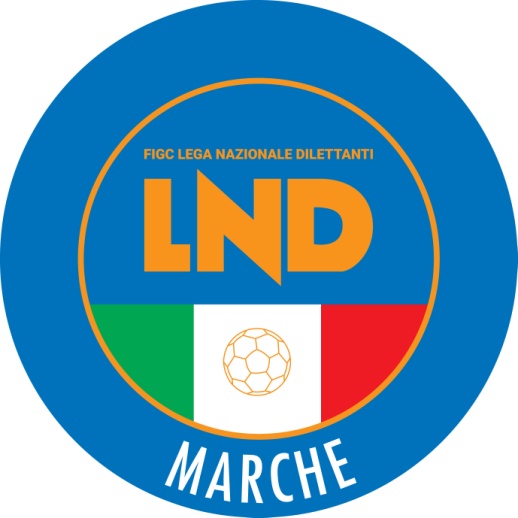 Federazione Italiana Giuoco CalcioLega Nazionale DilettantiCOMITATO REGIONALE MARCHEVia Schiavoni, snc - 60131 ANCONACENTRALINO: 071 285601 - FAX: 071 28560403sito internet: www.figcmarche.it                         e-mail: cr.marche01@flnd.itpec: marche@pec.figcmarche.itNR.COGNOMENOMENASCITASOCIETA’1BALDELLIANDREA17/9/2010ACADEMY MAROTTAMONDOLFO2BALDELLILORENZO6/4/2010ACADEMY MAROTTAMONDOLFO3BARTOLINILEONARDO01/12/2010VILLA SAN MARTINO4BARTOLUCCIGIACOMO6/2/2010VILLA SAN MARTINO5BOLOGNINIGIANLUCA15/02/2010US FERMIGNANESE6GENNARILEONARDO10/2/2010VILLA SAN MARTINO7GRATIANDREA19/1/2010VILLA SAN MARTINO8IACOMINODOMENICO14/10/2010K SPORT MONTECCHIO GALLO9MARASCONICOLÒ01/06/2010K SPORT MONTECCHIO GALLO10MARTELLIIACOPO4/6/2010VADESE11MERCATELLIANDREA9/3/2010GIOVANE SANTORSO12PETRUZZELLIGABRIELE25/12/2010VILLA SAN MARTINO13POMPEISAMUEL4/8/2010ACADEMY MAROTTAMONDOLFO14RUGGIERIMARIO11/5/2010GIOVANE SANTORSO15TAINIEDOARDO19/3/2010VALFOGLIA16TORSELLOLUCA11/05/2010K SPORT MONTECCHIO GALLO17ULIVAENEA2/1/2010GIOVANE SANTORSO18VACCHETTADENIS09/02/2010K SPORT MONTECCHIO GALLONR.COGNOMENOMENASCITASOCIETA’1BRONCHININICOLE06/07/2010VALFOGLIA2CANCELLIERISTELLA29/02/2010CARISSIMI3CARBONIGIULIA TAINA14/03/2010ADP ARZILLA CALCIO4CARDINALIMARTINA24/11/2010VIS PESARO5CASELLILINDA17/8/2010CARISSIMI6CECCOLININOEMI22/06/2010ADP ARZILLA CALCIO7DOMENICUCCISOFIA26/04/2010VIS PESARO8GIORGICATERINA13/06/2010ADP ARZILLA CALCIO9LEONARDIGIUDITTA22/6/2010ADP ARZILLA CALCIO10MANCASOPHIE13/07/2010VIS PESARO11MANCINISOFIA12/4/2010ADP ARZILLA CALCIO12MANDOLINIGINEVRA16/02/2010ACADEMY MAROTTA MONDOLFO13NARDINICHIARA06707/2011URBANIA CALCIO14PAOLINIDENISE11/03/2010ADP ARZILLA CALCIO15QUARTIGLIALUDOVICA27/07/2011VIS PESARO16SBROCCAANGELICA09/08/2011ADP ARZILLA CALCIO17ULISSIANASTASIA11/9/2010ADP ARZILLA CALCIONR.COGNOMENOMENASCITASOCIETA’1ANTINORIACHILLE22/12/2011FOSSOMBRONE2BERARDIANTONIO14/02/2011FOSSOMBRONE3DAJKODARIO5/9/2011DELLA ROVERE 4FATICANICOLA07/05/2011CARISSIMI5GALLIFRANCESCO07/07/2011CSI DELFINO FANO6GRINIMATTIA30/01/2011URBANIA7GUIDI CRISTIAN18/03/2011URBANIA8HYKAALESSIO24/02/2011MAROTTESE ARCOBALENO9MANONIANDREA 29/04/2011FOSSOMBRONE10MATTIOLIFRANCESCO08/01/2011CSI DELFINO FANO11MISTURAENRICO24/01/2011URBANIA12MISURIELLORICCARDO14/02/2011CARISSIMI13PARCESEPEFILIPPO17/02/2011ARZILLA14POZZUOLIGIULIO 23/08/2011FOSSOMBRONE15PRENDILEDION16/06/2011FERMIGNANO16ROSSIALESSANDRO31/03/2011DELLA ROVERE 17RULLIALESSANDRO15/02/2011ARZILLA18SANSUINILORENZO11/09/2011URBANIA19SARIONDARIUS22/07/2011MAROTTESE ARCOBALENO20VITALIEDOARDO22/10/2011DELLA ROVERE 21ZOCCHIMATTIA15/12/2011MAROTTESE ARCOBALENOANTONINI VALENTINO(ATLETICO AZZURRA COLLI) BRANDIMARTI ENRICO(ATLETICO AZZURRA COLLI) STOCCHI GIOVANNI(URBANIA CALCIO) FIORAVANTI MANUEL(ATLETICO AZZURRA COLLI) GIANDOMENICO LUIGI(SANGIUSTESE VP) CUCCU STEFANO(MONTURANO CALCIO) KOUENTCHI FRANCK(JESI) SALVUCCI RAUL ANDREI UTU(TOLENTINO 1919 SSDARL) MANGIAROTTI CHRISTIAN(URBANIA CALCIO) CINGOLANI DIEGO(SANGIUSTESE VP) PETRUCCI ANDREA(ATLETICO AZZURRA COLLI) ROTONDO FILIPPO(CASTELFIDARDO S.S.D. ARL) GRILLO FRANCO EZEQUIEL(JESI) TRILLINI MASSIMILIANO(SANGIUSTESE VP) FRULLA MATTIA(TOLENTINO 1919 SSDARL) FAZZINI IVAN(ATLETICO AZZURRA COLLI) TRUDO KEVIN OLIVIER(JESI) DI MATTEO NICOLO(MONTEFANO CALCIO A R.L.) D AMICIS COSIMO PIO(MONTURANO CALCIO) CAPOMAGGIO THIAGO(JESI) GIOVANNINI LUCA(JESI) MARINI JACOPO(SANGIUSTESE VP) CARNESECCHI LUCA(URBANIA CALCIO) TOMBOLINI GIORGIO(SANGIUSTESE VP) DI LALLO MANUEL(TOLENTINO 1919 SSDARL) SPADONI DANIELE(ATLETICO AZZURRA COLLI) BARDEGGIA GIORDANO(K SPORT MONTECCHIO GALLO) CICCONETTI LUCA(M.C.C. MONTEGRANARO SSDRL) FLAIANI LEONARDO(MONTEGIORGIO CALCIO A.R.L) MARCATTILI FRANCESCO(MONTEGIORGIO CALCIO A.R.L) ZIRA LEONARDO(MONTEGIORGIO CALCIO A.R.L) OMICCIOLI ANDREA(SANGIUSTESE VP) ZINGARETTI MANUEL(URBANIA CALCIO) GUELLA WILLSON HENRI(CASTELFIDARDO S.S.D. ARL) CORVARO FRANCESCO(CHIESANUOVA A.S.D.) CHACANA LUCAS NICOLAS(JESI) MAGNANELLI LUCA(K SPORT MONTECCHIO GALLO) ADAMI GIANLUCA(MONTURANO CALCIO) DOMI KLEJDI(MONTURANO CALCIO) MORETTI LUCA(MONTURANO CALCIO) VIEIRA DOS SANTOS MATHEUS(SANGIUSTESE VP) MISTURA ENRICO(URBANIA CALCIO) DI FRANCESCO GUIDO(ATLETICO CENTOBUCHI) DI FRANCESCO GUIDO(ATLETICO CENTOBUCHI) CAPOMASI ROBERTO(APPIGNANESE) CORRIERI CRISTIAN(U.S. FERMIGNANESE 1923) DONATI GIANLUCA(ATLETICO MONDOLFOMAROTTA) CARLONI DAVIDE(MARINA CALCIO) NACCIARRITI ENRICO(MARINA CALCIO) IZZO DAVIDE(U.S. FERMIGNANESE 1923) GREGONELLI EDOARDO(PALMENSE SSDARL) WAHI YAYA JUNIOR(POTENZA PICENA) VENTURIM JUNIOR DENILTON(SANGIORGESE M.RUBBIANESE) FRATERNALI ANDREA(U.S. FERMIGNANESE 1923) CESCA MATTEO(CALCIO CORRIDONIA) IOMMETTI RICCARDO(RAPAGNANO) EMILIOZZI MATTIA(TRODICA) SALCICCIA MATTEO(UNIONE CALCIO PERGOLESE) RICCIOTTI DIEGO(VALFOGLIA) ROMBINI FEDERICO(VIGOR CASTELFIDARDO-O ASD) PAOLI THOMAS(VILLA S.MARTINO) PIETROPAOLO ANTONIO(ATLETICO CENTOBUCHI) PANICHELLI PABLO CESAR(TRODICA) GIAMPAOLI ALESSANDRO(APPIGNANESE) PICCHIO EDOARDO(APPIGNANESE) MISIN ALEX(ATL. CALCIO P.S. ELPIDIO) STACCHIOTTI ROBERTO(ATLETICO CENTOBUCHI) MORGANTI LUCA(ATLETICO MONDOLFOMAROTTA) ORCIANI NICCOLO(ATLETICO MONDOLFOMAROTTA) CAPPONI FRANCESCO(AURORA TREIA) ROMAGNOLI ANDREA(CALCIO CORRIDONIA) PAGLIARINI MICHELE(CLUENTINA CALCIO) SALVATI DANIELE(ELPIDIENSE CASCINARE) GABRIELLI NICOLA(MARINA CALCIO) BIONDI MATTEO(PALMENSE SSDARL) RAGNI CHRISTIAN(PORTUALI CALCIO ANCONA) SAVINI ANDREA(PORTUALI CALCIO ANCONA) CICCALE DIEGO(TRODICA) CLERI FRANCESCO(U.S. FERMIGNANESE 1923) SAVELLI ANDREA(UNIONE CALCIO PERGOLESE) GAUDENZI MATTIA(VISMARA 2008) RENZI GIACOMO(VISMARA 2008) MAZZARINI TOMMASO(CASTELFRETTESE A.S.D.) TITONE MARIO(TRODICA) TARQUINI MATTEO(APPIGNANESE) BRUGIAPAGLIA CLAUDIO(VIGOR CASTELFIDARDO-O ASD) FAGIANI MICHAEL(APPIGNANESE) CIUCCI ELIA(CALCIO CORRIDONIA) GABRIELLI SIMONE(GABICCE GRADARA) ROSSETTI PIETRO(MARINA CALCIO) MASCAMBRUNI LUCA(PORTUALI CALCIO ANCONA) SASSAROLI MATTIA(PORTUALI CALCIO ANCONA) PROSPERI NIKOLAS(POTENZA PICENA) HIHI YASSIN(RAPAGNANO) VITALI MATTIA(S.ORSO 1980) BERRETTONI ALEX(TRODICA) PISTOLA GIANMARCO(VISMARA 2008) FABICANNELLA MATTEO(ATLETICO CENTOBUCHI) PETRUZZELLI MATTEO(AURORA TREIA) ZAZZETTI OMAR(CALCIO CORRIDONIA) BETTI ANDREA(GABICCE GRADARA) CERQUOZZI EDOARDO(POTENZA PICENA) CORRADINI ALESSIO(RAPAGNANO) GENTILE LEONARDO(SANGIORGESE M.RUBBIANESE) SQUARCIA ALESSIO(ATL. CALCIO P.S. ELPIDIO) GALLI GIORGIO(ATLETICO CENTOBUCHI) NAPOLANO GIORDANO(ATLETICO CENTOBUCHI) BARTOLINI LEONARDO(CASTELFRETTESE A.S.D.) MARINI RICCARDO(CLUENTINA CALCIO) SEMPRINI NICOLO(GABICCE GRADARA) PIETRUCCI MIRCO(MONTICELLI CALCIO S.R.L.) CLEMENZ ALEXIS ALBERTO(POTENZA PICENA) PALAZZI LORENZO(S.ORSO 1980) TANFANI NICOLA(S.ORSO 1980) GAROTA NICOLA(U.S. FERMIGNANESE 1923) MARIOTTI EDOARDO(U.S. FERMIGNANESE 1923) REBISCINI DAVIDE(UNIONE CALCIO PERGOLESE) CECCHINI THOMAS(VILLA S.MARTINO) TARTAGLIA LUCIO(VILLA S.MARTINO) BERTUCCIOLI SAMUEL(VISMARA 2008) AMICI LEONARDO(ATL. CALCIO P.S. ELPIDIO) SHARIF ZAKARIA(ATLETICO CENTOBUCHI) ULIVELLO MATTEO(CASETTE VERDINI) TOMBA ALESSANDRO(CASTELFRETTESE A.S.D.) GIACONI PIERPAOLO(CLUENTINA CALCIO) MONTECCHIARI TOMMASO(CLUENTINA CALCIO) ORAZI LORENZO(ELPIDIENSE CASCINARE) TARULLI ALESSANDRO(ELPIDIENSE CASCINARE) TORSANI ALESSANDRO(GABICCE GRADARA) CATALANI ALESSIO(MATELICA CALCIO 1921 ASD) PAOLUCCI MATTIA(MOIE VALLESINA A.S.D.) CINGOLANI GIANMARIA(PALMENSE SSDARL) PETRARULO FRANCESCO(PALMENSE SSDARL) FELLOUSSA OMAR(SANGIORGESE M.RUBBIANESE) STORTINI JACOPO(TRODICA) ALUIGI DAVIDE(UNIONE CALCIO PERGOLESE) CASAGRANDE FEDERICO(UNIONE CALCIO PERGOLESE) CIACCI RICCARDO(UNIONE CALCIO PERGOLESE) ARCOLAI LUCA(BIAGIO NAZZARO) GIAMPIERI CHRISTIAN(OSIMOSTAZIONE C.D.) CECCHETTI EDOARDO(BIAGIO NAZZARO) CECCHETTI EDOARDO(BIAGIO NAZZARO) CARUSO RAFFAELE(OSIMOSTAZIONE C.D.) CARDINALI NICOLA(BIAGIO NAZZARO) PETOKU NICHOLAS(BIAGIO NAZZARO) GYABAA DOUGLAS KWAME(OSIMOSTAZIONE C.D.) STROLOGO EMANUELE(OSIMOSTAZIONE C.D.) GUBINELLI JORDAN(FABRIANO CERRETO) AGOSTINELLI LUCA(BIAGIO NAZZARO) MORSUCCI MATTIA(I.L. BARBARA MONSERRA) BOTTALUSCIO BENEDETTO(OSIMOSTAZIONE C.D.) GIOBELLINA PIETRO(I.L. BARBARA MONSERRA) MARKIEWICZ KONRAD KACPER(OSIMOSTAZIONE C.D.) TERRANOVA MATTIA(BIAGIO NAZZARO) CARNEVALI LORENZO(FABRIANO CERRETO) GIULIANI MARCO(OSIMOSTAZIONE C.D.) PECCI MARCO(ESANATOGLIA) MICUCCI MAURO(FOLGORE CASTELRAIMONDO) ZALLOCCO MASSIMO(FOLGORE CASTELRAIMONDO) CONTI CLAUDIO(S.VENERANDA) SCAVOLINI FABIO(S.VENERANDA) MORELLI MASSIMILIANO(VADESE CALCIO) FIORAVANTI LUIGI(CASTEL DI LAMA) CICCHITTI CLAUDIO(FUTURA 96) ROMAGNOLI ANDREA(BORGO MINONNA) LEONANGELI STEFANO(MONTEMILONE POLLENZA) BARTOLUCCI IVAN(S.CLAUDIO) FERRI GIUSEPPE(VADESE CALCIO) TOZZI CESARE(MONTEMARCIANO) BELLAGAMBA ALBERTO(S.VENERANDA) MAZZAFERRO ANDREA(MONTEMILONE POLLENZA) CARUCCI FABIO(FOLGORE CASTELRAIMONDO) PIERANTONI GREGORY(VIGOR MONTECOSARO CALCIO) DE ANGELIS DAVIDE(CALDAROLA G.N.C.) SALVI ANDREA(FALCO ACQUALAGNA) ROSCIOLI FABIO(FUTURA 96) TOGNI LORENZO(SAMPAOLESE CALCIO) FERRANTI LORENZO(URBIS SALVIA A.S.D.) FEDE FABIO(ESANATOGLIA) RICCIOTTI ROBERTO(FOOTBALLCLUBREAL MONTALTO) VALLORANI SANDRO(OFFIDA A.S.D.) CALCABRINI SERGIO(PIANE MG) AMATUCCI RICCARDO(CASTEL DI LAMA) PAGLIARI ALESSIO(ELITE TOLENTINO) PANTANETTI STEFANO(MONTEMILONE POLLENZA) MEOZZI EDOARDO(VADESE CALCIO) FICERAI ALESSANDRO(CASTORANESE) FUNARI STEFANO(CENTOBUCHI 1972 MP) MARCUCCI SAMUELE(FALCO ACQUALAGNA) MONDAINI GIACOMO(FALCONARESE 1919) SERRANI FEDERICO(FALCONARESE 1919) MURAZZO ANTONIO(FUTURA 96) CARSETTI DENNY(OLIMPIA) PIERUCCI MICHELE(OLIMPIA) TOMBA LORENZO(OLIMPIA) CARDINALI MATTEO(PINTURETTA FALCOR) VITALI FRANCESCO MARIA(S.VENERANDA) VALERI THOMAS(URBIS SALVIA A.S.D.) MASCITTI MATTEO(CENTOBUCHI 1972 MP) LOVOTTI FABRICIO(CINGOLANA SAN FRANCESCO) DEL GOBBO SIMONE(COMUNANZA) TARABELLI DIEGO(FILOTTRANESE A.S.D.) BELLI ANDREA(FOLGORE CASTELRAIMONDO) ROSSI JOAQUIN MANUEL(FOLGORE CASTELRAIMONDO) SPARVOLI PAOLO(FOLGORE CASTELRAIMONDO) CAPOZUCCA FRANCESCO(FUTURA 96) CAMERLENGO FILIPPO(MONTECOSARO) LUCCI GIANLUCA(MONTEMARCIANO) MAGINI ANDREA(MONTEMARCIANO) PONTELLINI MATTEO(OSTERIA NUOVA) LORETI DANIELE(PICENO UNITED MMX A R.L.) MARINI ALESSIO(PIETRALACROCE 73) PORTALEONE THOMAS(REAL CAMERANESE) BORIA MICHELE(SAMPAOLESE CALCIO) CALVANESE SIMONE(SAMPAOLESE CALCIO) NDIAYE MOUSTAPHA(VADESE CALCIO) NANNI GIACOMO(AVIS MONTECALVO) GESUE LUCA(COMUNANZA) POMPEI DANIELE(CUPRENSE 1933) CAMPILIA FABIO(ELITE TOLENTINO) AQUILANTI GABRIELE(ESANATOGLIA) CAZZOLA UMBERTO(FALCO ACQUALAGNA) RICCI EROS(FERMO SSD ARL) SILVESTRI MIRKO(FOOTBALLCLUBREAL MONTALTO) DOMIZI NICOLO(FUTURA 96) DONZELLI FRANCESCO(GROTTAMMARE C. 1899 ARL) STRAPPINI ANDREA(LABOR 1950) CHIARABERTA MATTIA(MONTECASSIANO CALCIO) SBROLLINI DAMIANO(MONTECASSIANO CALCIO) CALVAGNI LORENZO(MONTOTTONE) CORRADINI MICHELE(MONTOTTONE) MARASCHIO MARCO(PASSATEMPESE) CIANNAVEI MARCO(PICENO UNITED MMX A R.L.) VINCENZI MATTEO(S.COSTANZO) BALLERINI GIORGIO(S.VENERANDA) PASSERI ALESSIO(SASSOFERRATO GENGA) DEL GALLO ALEX(VADESE CALCIO) TULLI MARCO(VIGOR MONTECOSARO CALCIO) MEMA MARSELJAN(AVIS MONTECALVO) BIONDI NICOLA(NUOVA REAL METAURO) MONTANARI RODOLFO(OLIMPIA) MARKU ERGES(PIETRALACROCE 73) PACINI STEFANO(PINTURETTA FALCOR) MENDY MAURICE MBOUKA(S.COSTANZO) CASTELLI ALEX(CALDAROLA G.N.C.) VITELLI DAVIDE(CASTEL DI LAMA) FONTANA MICHELE(CASTELLEONESE) IPPOLITO GIUSEPPE(ESANATOGLIA) MALASPINA MATTIA(FERMO SSD ARL) RICCI LORENZO(FERMO SSD ARL) RUGGERI CRISTIANO(LABOR 1950) STURA ALESSANDRO(MONTECASSIANO CALCIO) BIAGIOLI DIEGO(MONTECOSARO) CARBONI RUBEN(MONTEMARCIANO) BENINI ANDREA(OFFIDA A.S.D.) RAFFAELI FILIPPO(PINTURETTA FALCOR) ZANDRI ALESSANDRO(S.COSTANZO) TACCONI MORENO(SETTEMPEDA A.S.D.) PIERSANTI WALTER(STAFFOLO) FURIASSI MATTIA(USAV PISAURUM) FRATERNALI LORENZO(VADESE CALCIO) PERSICI ALBERTO(AVIS MONTECALVO) DE PANICIS MICHELE(AZZURRA SBT) GIUSTOZZI GIACOMO(CALDAROLA G.N.C.) DI LORENZO ANTONIO(CASTEL DI LAMA) MENCHINI FABIO(CASTEL DI LAMA) MONNO MICHELE(CASTELBELLINO CALCIO) ULISSE WILLIAM(CASTELBELLINO CALCIO) SEBASTIANELLI GIANMARCO(CASTELLEONESE) SATULLI ANDREA(CASTORANESE) GIACOMELLI ALESSIO(CHIARAVALLE) PAPAVERO NICOLA(ELITE TOLENTINO) ROSSINI MICHELE(ELITE TOLENTINO) RENGHI CRISTIAN(FALCO ACQUALAGNA) TOMASSINI FEDERICO(FALCONARESE 1919) PAZZI FRANCESCO(FERMO SSD ARL) PIATTELLA FRANCESCO(FERMO SSD ARL) CENTO STEFANO(FUTURA 96) CONTE FRANCESCO(FUTURA 96) MORRA LUCA(LABOR 1950) PISTELLI DIEGO(MONTECASSIANO CALCIO) BASILI ALESSANDRO(MONTECOSARO) BAH OUSMAN(MONTEMILONE POLLENZA) GIANFELICI ALESSANDRO(MONTEMILONE POLLENZA) KHOUZIMA BADER(MONTOTTONE) GROSSI MICHELE(NUOVA REAL METAURO) DI PASQUALE DANIELE(OFFIDA A.S.D.) FELICISSIMO FILIPPO(OLIMPIA) BAFFIONI MICHELE(OSTERIA NUOVA) CATENA FEDERICO(PASSATEMPESE) SANTI AMANTINI GIULIO(PEGLIO) MANCINI NICCOLO(PESARO CALCIO) BONFINI DAVIDE(PICENO UNITED MMX A R.L.) DAIDONE ALESSANDRO(PIETRALACROCE 73) ZAZZERONI LORENZO(POL. LUNANO) ANGELICI ALESSANDRO(PORTORECANATI A.S.D.) TORESANI LAUTARO EMANUEL(PORTORECANATI A.S.D.) TADDEI FRANCESCO(REAL CAMERANESE) GRUSSU ANDREA(S.COSTANZO) CONTE GIUSEPPE(SAMPAOLESE CALCIO) MARCHEGIANI MICHELE(SAMPAOLESE CALCIO) CASTELLANO EMANUELE(SETTEMPEDA A.S.D.) CERAMICOLA ANDREA(USAV PISAURUM) PEPI ALESSANDRO(VIGOR MONTECOSARO CALCIO) FRATESI MATTIA(BORGHETTO) RUGGERI MATTIA(CALDAROLA G.N.C.) LUCARONI PAOLO(CAMERINO CALCIO) SPADONI STEFANO(CASTELLEONESE) NERI ALESSIO(CASTORANESE) SENGHOR THEOPHILE DIOR(CASTORANESE) MARTELLUCCI ALESSIO(ESANATOGLIA) PORFIRI GABRIELE(MONTEMILONE POLLENZA) GIULIANI MARCO(NUOVA REAL METAURO) VAGNONI MATTEO(OFFIDA A.S.D.) LONDEI EMANUELE(PEGLIO) MONTAGNA VINCENZO(PESARO CALCIO) BRUNI FABIO(PIANE MG) FACCI RICCARDO(PIANE MG) AGOSTINELLI LUCA(PICENO UNITED MMX A R.L.) STOCCHI LEONARDO(REAL CAMERANESE) ALESI SIMONE(REAL EAGLES VIRTUS PAGLIA) BRASILI FABIO(REAL EAGLES VIRTUS PAGLIA) RAKIPI IBRAHIM(REAL ELPIDIENSE CALCIO) HYKA DEVID(USAV PISAURUM) TONUCCI MANUEL(USAV PISAURUM) MACIARONI MARCO(VADESE CALCIO) TIDEI SIMONE(VIGOR MONTECOSARO CALCIO) BRANCHESI NICOLO(BORGO MINONNA) PAPARONI LORENZO(CALDAROLA G.N.C.) STAFFOLANI ALESSANDRO(CALDAROLA G.N.C.) GABRIELLI SIMONE(CAMERINO CALCIO) SALVETTI ALESSANDRO(CAMERINO CALCIO) STORANI EMILIANO(CAMERINO CALCIO) D ANGELO IVAN(CASTEL DI LAMA) RICCI ELIO(CASTEL DI LAMA) FERNANDEZ BRAIAN ARIEL(CENTOBUCHI 1972 MP) GIORGI FRANCESCO(CENTOBUCHI 1972 MP) BOCCI EDOARDO(CINGOLANA SAN FRANCESCO) CAPENTI ANDREA(ELITE TOLENTINO) FALCONI DANIELE(ELITE TOLENTINO) MAZZARINI MARCO(FILOTTRANESE A.S.D.) STRAPPINI GIUSEPPE(FILOTTRANESE A.S.D.) DEDJA AMARILDO(FOLGORE CASTELRAIMONDO) GIORGETTI RICCARDO(FOLGORE CASTELRAIMONDO) ANGELOZZI PAOLO(FOOTBALLCLUBREAL MONTALTO) MARI ALESSANDRO(FUTURA 96) BRAVI GIORDANO(MAIOR) GORINI CHRISTIAN(MONTEMARCIANO) BALLONI LUCA(MONTEMILONE POLLENZA) DE BENEDITTIS GINO(OFFIDA A.S.D.) DE ROSA VINCENZO(OFFIDA A.S.D.) CAPPELLONI NICOLO(PEGLIO) ATTORRESI LORENZO(PESARO CALCIO) DE ANGELIS GIACOMO(PESARO CALCIO) GIANDOMENICO MATTEO(PIANE MG) NICOLETTI FILIPPO(PIETRALACROCE 73) GUZZINI FRANCESCO(S.CLAUDIO) CERNETTI LUCA(URBIS SALVIA A.S.D.) BARZOTTI MATTEO(VADESE CALCIO) MEOZZI EDOARDO(VADESE CALCIO) EVANGELISTI MASSIMO(MERCATELLESE) ALUIGI FEDERICO(AUDAX CALCIO PIOBBICO) BARCA NICOLA(AUDAX CALCIO PIOBBICO) FIORUCCI NICOLAS(AUDAX CALCIO PIOBBICO) CONTUCCI ALESSANDRO(MERCATELLESE) DAMIANI LORENZO(ATHLETICO TAVULLIA) MARCOLINI GIACOMO(ATHLETICO TAVULLIA) NDOJ KRISTJAN(MERCATELLESE) HOXHA KRISTIAN(REAL ALTOFOGLIA) PRINCIPI GIOVANNI(ATHLETICO TAVULLIA) SACCHI LORENZO(REAL ALTOFOGLIA) FIORUCCI UMBERTO(AUDAX CALCIO PIOBBICO) MOCHI SEBASTIANO(AUDAX CALCIO PIOBBICO) BRUSCIA ALEX(MERCATELLESE) GREGORI SAMUELE(MERCATELLESE) GABELLINI NICOLAS(REAL ALTOFOGLIA) PATRIGNANI GEREMIA(AUDAX CALCIO PIOBBICO) RASPONI ALESSANDRO(MERCATELLESE) ALLEGRETTI FILIPPO(REAL ALTOFOGLIA) SANTINI JOELE(REAL ALTOFOGLIA) FRATI MANUEL(MONTURANO CALCIO) LORENZOTTI FABIO(FABRIANO CERRETO) FRATI MANUEL(MONTURANO CALCIO) GRACIOTTI LUCIO(CASTELFIDARDO S.S.D. ARL) PATARACCHIA GABRIELE(FABRIANO CERRETO) MEINI DIEGO(MONTEGIORGIO CALCIO A.R.L) TROTTI LEONARDO(MONTURANO CALCIO) D ONOFRIO JACOPO(CASTELFRETTESE A.S.D.) CANTISANI JACOPO(K SPORT MONTECCHIO GALLO) SANTONI EDOARDO F(VALFOGLIA) SBARBATI MICHELANGELO(AURORA TREIA) GIAMPAOLI MANUEL(S.ORSO 1980) MOGLIANESI DIEGO(SANGIUSTESE VP) NOVARA LORENZO(SANGIUSTESE VP) VALENTINI DIEGO TITO(TOLENTINO 1919 SSDARL) PAOLINI FRANCESCO(MONTURANO CALCIO) PIERINI TOMMASO(K SPORT MONTECCHIO GALLO) CERVELLERA ALESSANDRO(LMV URBINO CALCIO) MENICHELLI ARINGOL MATTEO(MATELICA CALCIO 1921 ASD) CAPRETTO MATTEO GIOVANNI(CASTELFRETTESE A.S.D.) CACCHIARELLI ENRICO(CLUENTINA CALCIO) BALSAMINI NICOLO(LMV URBINO CALCIO) FORTE ALESSANDRO(SANGIUSTESE VP) MARIANI FEDERICO(TOLENTINO 1919 SSDARL) ORAZI SAMUELE(TOLENTINO 1919 SSDARL) ASTEROIDI NICOLA(AURORA TREIA) MARTELLA DIEGO(CASTELFIDARDO S.S.D. ARL) STOPPONI PIETRO(FABRIANO CERRETO) SPAGNOLI EDOARDO(MONTEGIORGIO CALCIO A.R.L) MONTI JACOPO(MONTURANO CALCIO) LUCESOLI MATTIA(PORTUALI CALCIO ANCONA) ZANNOTTI PAOLO(TOLENTINO 1919 SSDARL) CAPPELLINI CRISTIANO(ATLETICO AZZURRA COLLI) PISTOLESI LEONARDO(CLUENTINA CALCIO) LIUZZI PAOLO(FABRIANO CERRETO) HAJAJI TARIK(M.C.C. MONTEGRANARO SSDRL) MERZOUG ABD RAHMAN(M.C.C. MONTEGRANARO SSDRL) MORETTINI GIOVANNI(MATELICA CALCIO 1921 ASD) PALMA NICCOLO(PORTUALI CALCIO ANCONA) POLENTA MATTEO(PORTUALI CALCIO ANCONA) ROSSI MATTEO(PORTUALI CALCIO ANCONA) CASTIGNANI LUDOVICO(TOLENTINO 1919 SSDARL) CECCARINI MATTEO(VALFOGLIA) COMMITANTE VINCENZO(VILLA S.MARTINO) SANTANAFESSA MARCO(SANGIORGESE M.RUBBIANESE) SARTINI MARCO(VILLA S.MARTINO) D ANDREA FABIANO(ATLETICO CENTOBUCHI) GASPARRONI ANDREA(CUPRENSE 1933) ONORI DANIELE(CUPRENSE 1933) GRILLI ALESSANDRO(I.L. BARBARA MONSERRA) GIAMPAOLETTI FEDERICO(MOIE VALLESINA A.S.D.) LINARDELLI EDOARDO(POTENZA PICENA) FABIANI DANIELE(SANGIORGESE M.RUBBIANESE) MARINELLI MATTEO(UNIONE CALCIO PERGOLESE) CORDARO SAMUEL(ATLETICO MONDOLFOMAROTTA) FERMANI JONATHAN(CHIESANUOVA A.S.D.) GAGGI MARCO(GABICCE GRADARA) BURATTI DAVIDE(I.L. BARBARA MONSERRA) GUIDI TOMMASO(VILLA S.MARTINO) ANTONINI DANIEL(ATLETICO CENTOBUCHI) ANGELINI DIEGO(MONTICELLI CALCIO S.R.L.) PERONI ANDREA(MONTICELLI CALCIO S.R.L.) REUCCI MATTEO(POTENZA PICENA) TROSCE MARCO(S.S. MACERATESE 1922) BAZZUCCHINI SIMONE(UNIONE CALCIO PERGOLESE) MAGI FRANCESCO(VILLA S.MARTINO) AMATI NICOLA(VISMARA 2008) GHILARDI TOMMASO(I.L. BARBARA MONSERRA) BECILLI TOMMASO(U.S. FERMIGNANESE 1923) GOSENI ANDITO(CUPRENSE 1933) MBENGUE EL HADJI CHEIKH(ATLETICO MONDOLFOMAROTTA) PIERELLI CESARE(ATLETICO MONDOLFOMAROTTA) ANTINORI DIEGO(CHIESANUOVA A.S.D.) TRONTI CRISTIAN(I.L. BARBARA MONSERRA) LUZI MATTEO(POTENZA PICENA) DE MAIO LORENZO(VIGOR CASTELFIDARDO-O ASD) PASQUINELLI NICOLA(ATLETICO MONDOLFOMAROTTA) CAMACCI MATTIA(CALCIO CORRIDONIA) MAZZOCCA JACOPO(CALCIO CORRIDONIA) ROMITO ANDREA(CALCIO CORRIDONIA) ZUMPANO DIEGO JOSE(CUPRENSE 1933) MANCINI MATTIA(GABICCE GRADARA) MOUTATAHHIR AMINE(GABICCE GRADARA) ROSSI MATTEO(I.L. BARBARA MONSERRA) CANTIANI STEFANO(MOIE VALLESINA A.S.D.) GAMBUTO ALESSANDRO(POTENZA PICENA) MORANDI RICCARDO(S.S. MACERATESE 1922) ABOUCHOUKRI MOHAMED(SANGIORGESE M.RUBBIANESE) AIT BRAHIM OU ALI YOUNES(U.S. FERMIGNANESE 1923) SALTARELLI ISMAELE(U.S. FERMIGNANESE 1923) FRANCESCHELLI GIOVANNI(UNIONE CALCIO PERGOLESE) MANFRONI NICOLO(ATLETICO CENTOBUCHI) BERTARELLI TOMMASO(ATLETICO MONDOLFOMAROTTA) BONTEMPO DIEGO(CALCIO CORRIDONIA) EMILIANI FEDERICO(CHIESANUOVA A.S.D.) PRIORI LORENZO(CHIESANUOVA A.S.D.) SCHIAVONI TOMMASO(CHIESANUOVA A.S.D.) POLINI MARCO(CUPRENSE 1933) GALTELLI GABRIELE(I.L. BARBARA MONSERRA) GREGORI NICOLO(MONTICELLI CALCIO S.R.L.) SANTINI LEONARDO(MONTICELLI CALCIO S.R.L.) MANCINI CARLO(PALMENSE SSDARL) PETRINI VITTORIO(PALMENSE SSDARL) RAFFAELLI EDOARDO(S.S. MACERATESE 1922) FILIPPUCCI THOMAS(U.S. FERMIGNANESE 1923) FRONTIERE MAXIME(UNIONE CALCIO PERGOLESE) GABBANI FILIPPO(VILLA S.MARTINO) GJINI KLAJDI(VILLA S.MARTINO) OLIVA GIANLUCA(VISMARA 2008) VENNARINI DAVIDE(VISMARA 2008) MONINA MARCO(MONTEFANO CALCIO A R.L.) CATENA ANDREA(MONTEFANO CALCIO A R.L.) SGARIGLIA PAMELA(F.C. SAMBENEDETTESE) MARCOLINI VALENTINA(AURORA TREIA) DI SALVATORE ILARIA(F.C. SAMBENEDETTESE) PANICCIA PAOLO(FERMO SSD ARL) CELLINI MAURO(ACADEMY CIVITANOVESE) FONTINOVO MARCO(CIVITANOVESE CALCIO) BOZZI FRANCESCO(MONTEFANO CALCIO A R.L.) LUGLI EDOARDO(K SPORT MONTECCHIO GALLO) URBANI TOMMASO(BORGO ROSSELLI A.S.D.) COZZOLINO SIMONE(C.S.I.DELFINO FANO) IPPOLITI SIMONE(CALCIO ATLETICO ASCOLI) MINARDI LEONARDO(F.C. VIGOR SENIGALLIA) ARCANGELI RICCARDO(FERMO SSD ARL) MENGARELLI ALESSANDRO(PONTEROSSO CALCIO) GHERGO FILIPPO(RECANATESE S.R.L.) DE LUCA ERIK(SAMBENEDETTESE SSDARL) AMBROGIANI NICCOLO(C.S.I.DELFINO FANO) CINGOLANI FRANCESCO(C.S.I.DELFINO FANO) CECCHINI MANUEL(CALCIO ATLETICO ASCOLI) SPADONI TOMMASO(CINGOLANA SAN FRANCESCO) AMABILI EMANUELE(CUPRENSE 1933) DE CAROLIS FILIPPO(CUPRENSE 1933) GIANDOMENICO FRANCESCO(CUPRENSE 1933) PARADISI LUCA(F.C. VIGOR SENIGALLIA) DEL ROSSO ALESSANDRO(FERMO SSD ARL) DI RUSCIO FILIPPO(FERMO SSD ARL) DUBBINI NICHOLAS(GIOVANE ANCONA CALCIO) DURANTI ALESSIO(GIOVANE ANCONA CALCIO) MATTEUCCI FEDERICO(GIOVANE ANCONA CALCIO) BEN MIRA BILEL(JUNIORJESINA LIBERTAS ASD) PIERINI MATTEO(K SPORT MONTECCHIO GALLO) SCARPONI RICCARDO(MONTEFANO CALCIO A R.L.) VIOLINI ALESSIO(MONTEFANO CALCIO A R.L.) BRUGNETTINI MATTEO(NUOVA ALTOFOGLIA) PENNACCHIONI CRISTIAN(PONTEROSSO CALCIO) DI BATTISTA LORENZO(REAL ELPIDIENSE CALCIO) IACOPONI DIEGO(REAL ELPIDIENSE CALCIO) DE FLUMERI LORENZO(SAMBENEDETTESE SSDARL) FINORI TANCREDI(SAMBENEDETTESE SSDARL) SERRA ALESSIO(SAMBENEDETTESE SSDARL) FRANCESCHETTI TOMMASO(UNIONE CALCIO PERGOLESE) LUCIANI ANDREA(UNIONE CALCIO PERGOLESE) TALEVI MASSIMILIANO(CAMERANO CALCIO) BENI STEFANO(FABRIANO CERRETO) REMIA NAZZARENO(CENTOBUCHI 1972 MP) MARINELLI MATTEO EZEQUIEL(PALOMBINA VECCHIA) DE ANGELIS CHRISTIAN(CENTOBUCHI 1972 MP) SANTARELLI GIACOMO(CAMERANO CALCIO) BRODETTO ALESSIO(FABRIANO CERRETO) CRIALESI FRANCESCO(FABRIANO CERRETO) RUGGERI REDA(FABRIANO CERRETO) ZAMPETTI LORENZO(FABRIANO CERRETO) CASELLI NICHOLAS(PALOMBINA VECCHIA) PALPACELLI TEODORO(PALOMBINA VECCHIA) BENIGNI MARCO(S.S. MACERATESE 1922) MAZZAFERRI FILIPPO(ACCADEMIA GRANATA L.E.) MANINI FILIPPO(CAMERANO CALCIO) MERLI FEDERICO(CENTOBUCHI 1972 MP) EPICOCO GIORGIO(PALOMBINA VECCHIA) MURGIA FILIPPO(PALOMBINA VECCHIA) ANGELELLI LUCA(PORTORECANATI A.S.D.) GUIDANTONI ALESSIO(PORTORECANATI A.S.D.) PERINI FEDERICO(PORTORECANATI A.S.D.) CIAPPELLONI JACOPO(S.S. MACERATESE 1922) TOMBOLINI EUGENIO(S.S. MACERATESE 1922) ROLLO PIETRO(SENIGALLIA CALCIO) VESSELLA LEANDRO(ACADEMY CIVITANOVESE) BOCCI STEFANO(CALDAROLA G.N.C.) STRAPPATO PAOLO(NUOVA FOLGORE) SCHIAVI GIORGIO(CALCIO ATLETICO ASCOLI) MICALI JORDAN(BIAGIO NAZZARO) GALEAZZI VALENTINO(BIAGIO NAZZARO) MIMMO GIUSEPPE(BIAGIO NAZZARO) SINA ELIO(CALDAROLA G.N.C.) LENA MICHELE(K SPORT MONTECCHIO GALLO) IOBBI SIMONE(NUOVA FOLGORE) MARCHEGIANI CRISTAN(NUOVA FOLGORE) PELLACCHIA GRAZIANO(FABRIANO CERRETO) CAMPITELLI ANDREA(CASTEL DI LAMA) PELLACCHIA GRAZIANO(FABRIANO CERRETO) SCALONI CRISTIANO(FABRIANO CERRETO) SECCHI GIOVANNI PAOLO(FABRIANO CERRETO) GODINO ALESSANDRO(FABRIANO CERRETO) BARTOCCIONI LUCA(URBANIA CALCIO) MARSILI JONATAN(URBANIA CALCIO) BOCCI NICOLAS(INVICTUS GROTTAZZOLINA FC) ROMAGNOLI DIEGO(ROBUR A.S.D.) CICCONETTI PAOLO(TOLENTINO 1919 SSDARL) DONOFRIO LEONARDO(ACCADEMIA GRANATA L.E.) IORI TOMMASO(CAMERINO CASTELRAIMONDO) CORRADETTI CRISTIAN(CASTEL DI LAMA) DUCA DANIELE(F.C. VIGOR SENIGALLIA) FILIPPETTI EDOARDO(GIOVANE ANCONA CALCIO) CACCESE GABRIELE(GIOVANE SANTORSO) BALDONCINI ALESSANDRO(INVICTUS GROTTAZZOLINA FC) FRATI NICOLO(OSIMANA) RICCI DIEGOFELICE(REAL METAURO 2018) DI MICHELE LORENZO(SAMBENEDETTESE SSDARL) CARBURI DIEGO(VILLA S.MARTINO) ORAZIETTI FILIPPO(VILLA S.MARTINO) Squadra 1Squadra 2A/RData/OraImpiantoLocalita' ImpiantoIndirizzo ImpiantoCASTELFIDARDO S.S.D. ARLTOLENTINO 1919 SSDARLR21/01/2024 15:0025 STADIO COMUNALE "G.MANCINI"CASTELFIDARDOVIA DELLO SPORTCHIESANUOVA A.S.D.CIVITANOVESE CALCIOR21/01/2024 15:00314 COMUNALE VILLA SAN FILIPPOMONTE SAN GIUSTOVIA MAGELLANO - V.S. FILIPPOJESIK SPORT MONTECCHIO GALLOR21/01/2024 15:0046 COMUNALE "PACIFICO CAROTTI"JESIVIALE CAVALLOTTI 39LMV URBINO CALCIOATLETICO AZZURRA COLLIR21/01/2024 15:00498 STADIO "MONTEFELTRO"URBINOVIA ANNUNZIATA SNCMONTEFANO CALCIO A R.L.SANGIUSTESE VPR21/01/2024 15:00311 COMUNALE "DELL'IMMACOLATA"MONTEFANOVIA IMBRECCIATAMONTURANO CALCIOM.C.C. MONTEGRANARO SSDRLR21/01/2024 14:30155 CAMPO "S.CLAUDIO" CAMPIGLIONEFERMOCONTRADA CAMPIGLIONEOSIMANAMONTEGIORGIO CALCIO A.R.LR21/01/2024 15:0070 STADIO COMUNALE "DIANA"OSIMOVIA OLIMPIA 48S.S. MACERATESE 1922URBANIA CALCIOR21/01/2024 15:00292 "HELVIA RECINA"MACERATAVIA DEI VELINISquadra 1Squadra 2A/RData/OraImpiantoLocalita' ImpiantoIndirizzo ImpiantoCASTELFRETTESE A.S.D.BIAGIO NAZZAROR20/01/2024 14:3040 COMUNALE "FIORETTI"FALCONARA MARITTIMAVIA TOMMASI - CASTELFERRETTII.L. BARBARA MONSERRAU.S. FERMIGNANESE 1923R20/01/2024 14:3014 COMUNALEBARBARAVIA XXV APRILEOSIMOSTAZIONE C.D.VISMARA 2008R20/01/2024 14:3074 COMUNALE "DARIO BERNACCHIA"OSIMOVIA CAMERANO, 5/B STAZIONEPORTUALI CALCIO ANCONAMARINA CALCIOR20/01/2024 14:304 COMUNALE "S.GIULIANI" TORRETTEANCONAVIA ESINO LOC. TORRETTES.ORSO 1980VILLA S.MARTINOR20/01/2024 14:30402 COMUNALE "MONTESI"FANOVIA SONCINOGABICCE GRADARAFABRIANO CERRETOR21/01/2024 15:00418 G.MAGIGABICCE MAREVIA A. MOROUNIONE CALCIO PERGOLESEATLETICO MONDOLFOMAROTTAR21/01/2024 15:00451 COMUNALE N. 1 "STEFANELLI"PERGOLAVIA MARTIRI DELLA LIBERTA'VALFOGLIAMOIE VALLESINA A.S.D.R21/01/2024 15:00493 COMUNALE RIO SALSOTAVULLIAVIA TAGLIAMENTO LOC. RIO SALSOSquadra 1Squadra 2A/RData/OraImpiantoLocalita' ImpiantoIndirizzo ImpiantoATL. CALCIO P.S. ELPIDIOATLETICO CENTOBUCHIR20/01/2024 14:30209 COMUNALE "FERRANTI"PORTO SANT'ELPIDIOVIA DELLA LIBERAZIONECALCIO CORRIDONIACASETTE VERDINIR20/01/2024 15:00281 COMUNALE "SIGISMONDO MARTINI"CORRIDONIAVIA FONTORSOLACLUENTINA CALCIOSANGIORGESE M.RUBBIANESER20/01/2024 15:006085 ANTISTADIO "COLLEVARIO"MACERATAVIA VERGAELPIDIENSE CASCINAREMATELICA CALCIO 1921 ASDR20/01/2024 14:30228 CAMPO "CICCALE'"SANT'ELPIDIO A MAREVIA FONTE DI MARERAPAGNANOAURORA TREIAR20/01/2024 14:30214 COMUNALERAPAGNANOVIA SAN TIBURZIOTRODICAAPPIGNANESER20/01/2024 14:30314 COMUNALE VILLA SAN FILIPPOMONTE SAN GIUSTOVIA MAGELLANO - V.S. FILIPPOVIGOR CASTELFIDARDO-O ASDMONTICELLI CALCIO S.R.L.R20/01/2024 14:3024 COMUNALE "LEO GABBANELLI"CASTELFIDARDOVIA LEONCAVALLOPOTENZA PICENAPALMENSE SSDARLR21/01/2024 15:00331 "FAVALE SCARFIOTTI SKORPION"POTENZA PICENAVIA CAPPUCCINISquadra 1Squadra 2A/RData/OraImpiantoLocalita' ImpiantoIndirizzo ImpiantoFALCO ACQUALAGNAREAL ALTOFOGLIAR20/01/2024 14:30380 COMUNALEACQUALAGNAVIA GAMBANUOVA REAL METAUROMERCATELLESER20/01/2024 14:306052 COMUNALESAN LORENZO IN CAMPOVIA ZARAOSTERIA NUOVAVADESE CALCIOR20/01/2024 14:30440 COMUNALE OSTERIA NUOVAMONTELABBATEVIA GRAMSCIPEGLIOATHLETICO TAVULLIAR20/01/2024 14:30448 COMUNALEPEGLIOVIA SAN DONNINOPOL. LUNANOAVIS MONTECALVOR20/01/2024 14:30421 COMUNALELUNANOVIA CIRCONVALLAZIONES.VENERANDAMAIORR20/01/2024 14:306054 SANTA VENERANDAPESAROSTRADA PANTANO CASTAGNIUSAV PISAURUMPESARO CALCIOR20/01/2024 14:307044 COMUNALE VECCHIA POLVERIERAPESAROVIA MADONNA DI LORETOAUDAX CALCIO PIOBBICOS.COSTANZOR21/01/2024 15:00470 COMUNALEPIOBBICOV.GIOVANNI XXIII - LOC. ISOLASquadra 1Squadra 2A/RData/OraImpiantoLocalita' ImpiantoIndirizzo ImpiantoLABOR 1950FALCONARESE 1919R20/01/2024 14:3086 COMUNALESANTA MARIA NUOVAVIA RAVAGLIMONTEMARCIANOCASTELLEONESER20/01/2024 14:3060 COMUNALE "L. DI GREGORIO"MONTEMARCIANOVIA GABELLAOLIMPIASENIGALLIA CALCIOR20/01/2024 14:3096 COMUNALE MARZOCCASENIGALLIAVIA XXIV MAGGIO 14PIETRALACROCE 73CHIARAVALLER20/01/2024 14:306065 CAMPO FEDERALE "G.PAOLINELLI"ANCONAVIA SCHIAVONI - BARACCCOLAREAL CAMERANESEBORGHETTOR20/01/2024 14:3018 COMUNALE"D.MONTENOVO"CAMERANOVIA LORETANASAMPAOLESE CALCIOBORGO MINONNAR20/01/2024 14:3088 COM. "ALESSIO MARCHEGIANI"SAN PAOLO DI JESIVIA VALLE DELLE LAMESASSOFERRATO GENGACASTELBELLINO CALCIOR20/01/2024 15:0089 COMUNALESASSOFERRATOVIA ROMASTAFFOLOFILOTTRANESE A.S.D.R20/01/2024 14:30101 COMUNALESTAFFOLOBORGO CROCIFISSOSquadra 1Squadra 2A/RData/OraImpiantoLocalita' ImpiantoIndirizzo ImpiantoCAMERINO CALCIOCALDAROLA G.N.C.R20/01/2024 14:30265 "LIVIO LUZI"CAMERINOFRAZ. LE CALVIEELITE TOLENTINOFOLGORE CASTELRAIMONDOR20/01/2024 15:00351 "CIARAPICA"TOLENTINOVIA PADRE NICOLA FUSCONI, 3ESANATOGLIAVIGOR MONTECOSARO CALCIOR20/01/2024 14:30287 COMUNALE - VIA ROMAESANATOGLIAVIA ROMAMONTECOSAROMONTECASSIANO CALCIOR20/01/2024 14:30279 "ANTONIO MARIOTTI"MONTECOSAROVIA FILIPPO CORRIDONIPORTORECANATI A.S.D.MONTEMILONE POLLENZAR20/01/2024 14:307012 COMUNALE "VINCENZO MONALDI"PORTO RECANATISANTA MARIA IN POTENZAS.CLAUDIOPINTURETTA FALCORR20/01/2024 14:30282 NUOVO "DUE TORRI" SAN CLAUDIOCORRIDONIAVIA SAN CLAUDIOSETTEMPEDA A.S.D.PASSATEMPESER20/01/2024 14:30341 "GUALTIERO SOVERCHIA"SAN SEVERINO MARCHEVIALE MAZZINIURBIS SALVIA A.S.D.CINGOLANA SAN FRANCESCOR20/01/2024 14:30356 COMUNALE "EUGENIO TOMBOLINI"URBISAGLIAVIA DEI CILIEGISquadra 1Squadra 2A/RData/OraImpiantoLocalita' ImpiantoIndirizzo ImpiantoCASTEL DI LAMAFERMO SSD ARLR20/01/2024 14:30140 COMUNALE "T.STIPA" PIATTONICASTEL DI LAMAVIA G. BRUNO LOC PIATTONIFUTURA 96CENTOBUCHI 1972 MPR20/01/2024 15:00156 COMUNALE"POSTACCHINI"CAPODARCOFERMOCONTRADA CASTAGNAGROTTAMMARE C. 1899 ARLFOOTBALLCLUBREAL MONTALTOR20/01/2024 14:30170 COMUNALE "PIRANI"GROTTAMMAREVIA SAN MARTINOOFFIDA A.S.D.CUPRENSE 1933R20/01/2024 15:00199 COMUNALE "A.PICCIONI"OFFIDAVIA MARTIRI RESISTENZAPIANE MGCOMUNANZAR20/01/2024 14:307015 COMUNALE "LUIGI ATTORRI"MONTEGIORGIOVIA DANTE MATTII SNCPICENO UNITED MMX A R.L.CASTORANESER20/01/2024 17:00134 COM. "DON MAURO BARTOLINI"ASCOLI PICENOFRAZ. MONTICELLIREAL EAGLES VIRTUS PAGLIAMONTOTTONER20/01/2024 15:307018 CAMPO COOPERATIVA OASI EX AMASPINETOLIVIA SCHIAVONI, 11REAL ELPIDIENSE CALCIOAZZURRA SBTR20/01/2024 14:30229 COMUNALE "FRANCO MONTEVIDONI"SANT'ELPIDIO A MAREVIA ISONZOSquadra 1Squadra 2A/RData/OraImpiantoLocalita' ImpiantoIndirizzo ImpiantoURBANIA CALCIOGABICCE GRADARAR20/01/2024 16:307060 COMUNALE SUPPLEMENTAREURBANIAVIA CAMPO SPORTIVOVALFOGLIALMV URBINO CALCIOR20/01/2024 15:00434 COMUNALE CA' GALLOMONTECALVO IN FOGLIAVIA CA'LEO LOC. CA' GALLOVILLA S.MARTINOS.ORSO 1980R20/01/2024 15:007102 COMUNALE LOC. TOMBACCIAPESAROVIA BOLOGNA 17ATLETICO MONDOLFOMAROTTAPOL. LUNANOR21/01/2024 14:30410 COMUNALE MAROTTAMONDOLFOVIA MARTINIBIAGIO NAZZAROUNIONE CALCIO PERGOLESER21/01/2024 15:00103 COMUNALE "DEI PINI"CHIARAVALLEVIA SANT'ANDREAMARINA CALCIOU.S. FERMIGNANESE 1923R21/01/2024 14:3062 COMUNALE "LE FORNACI" MARINAMONTEMARCIANOVIA DELEDDA 98 FZ.MARINAVISMARA 2008K SPORT MONTECCHIO GALLOR21/01/2024 14:30398 PARROCCHIALE "SANCHIONI"VALLEFOGLIAVIA R.SANZIO MORCIOLASquadra 1Squadra 2A/RData/OraImpiantoLocalita' ImpiantoIndirizzo ImpiantoCIVITANOVESE CALCIOI.L. BARBARA MONSERRAR20/01/2024 18:30272 "DON SILVESTRO CONTIGIANI"CIVITANOVA MARCHEVIA UGO BASSIFABRIANO CERRETOCALCIO CORRIDONIAR20/01/2024 14:3033 STADIO COMUNALE "M.AGHETONI"FABRIANOP.LE V.UGO PETRUIOMONTEFANO CALCIO A R.L.MATELICA CALCIO 1921 ASDR20/01/2024 15:00311 COMUNALE "DELL'IMMACOLATA"MONTEFANOVIA IMBRECCIATAS.S. MACERATESE 1922JESIR20/01/2024 18:15301 "MICHELE GIRONELLA" V.POTENZAMACERATABORGO PERANZONI VILLA POTENZAVIGOR CASTELFIDARDO-O ASDCASTELFIDARDO S.S.D. ARLR20/01/2024 17:3024 COMUNALE "LEO GABBANELLI"CASTELFIDARDOVIA LEONCAVALLOCLUENTINA CALCIOMOIE VALLESINA A.S.D.R21/01/2024 15:00295 COMUNALE "T.SERI" COLLEVARIOMACERATAVIA GIOVANNI VERGAPOTENZA PICENAOSIMANAR21/01/2024 18:15332 "FERRUCCIO ORSELLI"POTENZA PICENAVIA DELLO SPORTSquadra 1Squadra 2A/RData/OraImpiantoLocalita' ImpiantoIndirizzo ImpiantoATLETICO AZZURRA COLLISANGIUSTESE VPR19/01/2024 16:30144 COMUNALE COLLE VACCAROCOLLI DEL TRONTOVIA COLLE VACCAROM.C.C. MONTEGRANARO SSDRLATL. CALCIO P.S. ELPIDIOR20/01/2024 18:00233 COMUNALE "LORENZO AGOSTINI"TORRE SAN PATRIZIOVIA FONTE DUGLIOMONTEGIORGIO CALCIO A.R.LMONTICELLI CALCIO S.R.L.R20/01/2024 14:30185 COMUNALE "G.TAMBURRINI"MONTEGIORGIOCONTRADA PIANARELLECALDAROLA G.N.C.TOLENTINO 1919 SSDARLR21/01/2024 15:00264 COMUNALECALDAROLAVIALE MATTEOTTICHIESANUOVA A.S.D.MONTURANO CALCIOR21/01/2024 15:00354 "ANTONIO MENGONI" S.M.SELVATREIACONTRADA SANTA MARIA IN SELVAPALMENSE SSDARLCUPRENSE 1933R21/01/2024 14:30158 "ILARIO E ORLANDO STANGHETTA"FERMOFRAZ. MARINA PALMENSESANGIORGESE M.RUBBIANESEAURORA TREIAR21/01/2024 15:00193 COMUNALE "ANGELO MARIOTTI"MONTERUBBIANOCONTRADA FONTERRANTESquadra 1Squadra 2A/RData/OraImpiantoLocalita' ImpiantoIndirizzo ImpiantoANCONA RESPECT 2001ASCOLI CALCIO 1898 FC SPAA18/01/2024 19:008000 COMUNALE "DORICO"ANCONAVIA DAMIANO CHIESAC.F. MACERATESE A.S.D.AURORA TREIAA21/01/2024 14:30293 "DELLA VITTORIA"MACERATAVIA MARTIRI LIBERTA' 5SIBILLINI UNITEDRECANATESE S.R.L.A21/01/2024 14:307033 COMUNALE PONTE MAGLIOSANTA VITTORIA IN MANTENANOVIA MOLINO VECCHIOSquadra 1Squadra 2A/RData/OraImpiantoLocalita' ImpiantoIndirizzo ImpiantoC.S.I.DELFINO FANOPALOMBINA VECCHIAA20/01/2024 17:15405 COMUNALE "V.DEL CURTO"FANOVIA B.CROCE EX VALLATOK SPORT MONTECCHIO GALLOGABICCE GRADARAA20/01/2024 15:00397 GOMUNALE COLBORDOLOVALLEFOGLIAVIA OLAF PALMEACCADEMIA GRANATA L.E.UNIONE CALCIO PERGOLESEA21/01/2024 15:00408 COMUNALE ZONA TRAVEFANOVIA FRUSAGLIAPONTEROSSO CALCIOF.C. VIGOR SENIGALLIAA21/01/2024 15:004 COMUNALE "S.GIULIANI" TORRETTEANCONAVIA ESINO LOC. TORRETTESENIGALLIA CALCIONUOVA ALTOFOGLIAA21/01/2024 11:0092 STADIO COMUNALE "G.BIANCHELLI"SENIGALLIAVIA MONTENEROSquadra 1Squadra 2A/RData/OraImpiantoLocalita' ImpiantoIndirizzo ImpiantoCINGOLANA SAN FRANCESCOMONTEFANO CALCIO A R.L.A20/01/2024 18:00271 COMUNALE SUPPL."MARCO FILENI"CINGOLIVIA CERQUATTICAMERANO CALCIOGIOVANE ANCONA CALCIOA21/01/2024 11:1518 COMUNALE"D.MONTENOVO"CAMERANOVIA LORETANAFABRIANO CERRETOPORTORECANATI A.S.D.A21/01/2024 11:0028 STADIO COMUNALE "D.PARRI"CERRETO D'ESIVIA MOREAJESIRECANATESE S.R.L.A21/01/2024 10:3050 COMUNALE "MOSCONI"JESIVIA ASIAGOS.S. MACERATESE 1922JUNIORJESINA LIBERTAS ASDA21/01/2024 15:00301 "MICHELE GIRONELLA" V.POTENZAMACERATABORGO PERANZONI VILLA POTENZASquadra 1Squadra 2A/RData/OraImpiantoLocalita' ImpiantoIndirizzo ImpiantoACADEMY CIVITANOVESEREAL ELPIDIENSE CALCIOA20/01/2024 18:15278 COMUNALE "MORNANO" CIVIT.ALTACIVITANOVA MARCHEVIA DEL TIRASSEGNOCIVITANOVESE CALCIOBORGO ROSSELLI A.S.D.A20/01/2024 18:007061 ANTISTADIO "F.LLI CICCARELLI"CIVITANOVA MARCHEVIALE G.GARIBALDICUPRENSE 1933FERMO SSD ARLA20/01/2024 18:00149 COMUNALE "F.LLI VECCIA"CUPRA MARITTIMAVIA BOCCABIANCA 100CENTOBUCHI 1972 MPCALCIO ATLETICO ASCOLIA21/01/2024 10:30192 COMUNALE "NICOLAI" CENTOBUCHIMONTEPRANDONEVIA XXIV MAGGIOSAMBENEDETTESE SSDARLCASTEL DI LAMAA21/01/2024 11:30222 "CIARROCCHI" PORTO D'ASCOLISAN BENEDETTO DEL TRONTOVIA STURZOSquadra 1Squadra 2A/RData/OraImpiantoLocalita' ImpiantoIndirizzo ImpiantoBIAGIO NAZZAROGIOVANE SANTORSOA20/01/2024 15:00103 COMUNALE "DEI PINI"CHIARAVALLEVIA SANT'ANDREAF.C. VIGOR SENIGALLIAREAL METAURO 2018A20/01/2024 16:3093 COMUNALE "LE SALINE"SENIGALLIAVIA DEI GERANIK SPORT MONTECCHIO GALLOSENIGALLIA CALCIOA20/01/2024 17:15398 PARROCCHIALE "SANCHIONI"VALLEFOGLIAVIA R.SANZIO MORCIOLAACCADEMIA GRANATA L.E.ACADEMY MAROTTAMONDOLFOA21/01/2024 10:30406 COMUNALE CENTINAROLAFANOVIA MONFALCONEVILLA S.MARTINOURBANIA CALCIOA21/01/2024 10:007081 COMUNALE"S.MARIA DELL'ARZILLA"PESAROSTR. S.MARIA DELL'ARZILLASquadra 1Squadra 2A/RData/OraImpiantoLocalita' ImpiantoIndirizzo ImpiantoCAMERINO CASTELRAIMONDOMONTEMILONE POLLENZAA20/01/2024 16:30268 COMUNALECASTELRAIMONDOS.P. 256 MUCCESEMOIE VALLESINA A.S.D.NUOVA FOLGOREA20/01/2024 15:3056 "GRANDE TORINO" LOC. MOIEMAIOLATI SPONTINIVIA ASCOLI PICENOROBUR A.S.D.RECANATESE S.R.L.A20/01/2024 15:30296 C.S. SALESIANO "DAVID DANIELE"MACERATAVIALE DON BOSCOCALDAROLA G.N.C.TOLENTINO 1919 SSDARLA21/01/2024 10:30264 COMUNALECALDAROLAVIALE MATTEOTTIGIOVANE ANCONA CALCIOFABRIANO CERRETOA21/01/2024 11:156064 COMUNALE "A.CALDARONI"ANCONAVIA DEI FIENILI ASPIO VECCHIOSquadra 1Squadra 2A/RData/OraImpiantoLocalita' ImpiantoIndirizzo ImpiantoCALCIO ATLETICO ASCOLIINVICTUS GROTTAZZOLINA FCA21/01/2024 10:30234 COMUNALE "DI RIDOLFI ANTONIO"VENAROTTAVIA 1 STRADACASTEL DI LAMACENTOBUCHI 1972 MPA21/01/2024 10:30140 COMUNALE "T.STIPA" PIATTONICASTEL DI LAMAVIA G. BRUNO LOC PIATTONICIVITANOVESE CALCIOS.S. MACERATESE 1922A21/01/2024 11:157061 ANTISTADIO "F.LLI CICCARELLI"CIVITANOVA MARCHEVIALE G.GARIBALDIFERMO SSD ARLCAMPIGLIONE M.URANOA21/01/2024 11:00162 OLIMPIA FIRMUMFERMOVIA RESPIGHISAMBENEDETTESE SSDARLACADEMY CIVITANOVESEA21/01/2024 10:00222 "CIARROCCHI" PORTO D'ASCOLISAN BENEDETTO DEL TRONTOVIA STURZOSquadra 1Squadra 2A/RData/OraImpiantoLocalita' ImpiantoIndirizzo ImpiantoPERUGIA CALCIODELFINO PESCARAR20/01/2024 17:157128 CENTRO SPORTIVO "PAOLO ROSSI"PERUGIAVIALE PIETRO CONTI SNCROMA S.P.A.MONTEROSI TUSCIAR20/01/2024 15:007105 "AGOSTINO DI BARTOLOMEI"ROMAPIAZZALE DINO VIOLA 1ANCONA S.R.L.FROSINONE C.R21/01/2024 15:008000 COMUNALE "DORICO"ANCONAVIA DAMIANO CHIESALAZIO S.P.A.VIS PESARO DAL 1898 SRLR21/01/2024 15:007113 C.S.GREEN CLUB-CEDRO 5ROMAVIA F.LLI MARISTI, 94TERNANA CALCIOASCOLI CALCIO 1898 FC SPAR21/01/2024 15:007127 CAMPO SPORTIVO "RENATO PERONA"TERNIVIALE TRIESTESquadra 1Squadra 2A/RData/OraImpiantoLocalita' ImpiantoIndirizzo ImpiantoLAZIOROMAR20/01/2024 16:30GREEN CLUBROMAVIA FRATELLI MARISTIROMA SQ. BASCOLI R21/01/2024 14:30ACQUACETOSA 9ROMALARGO G. ONESTITERNANAANCONAR21/01/2024 12:00R. PERONATERNIVIA SABOTINOPESCARAVIS PESAROR21/01/2024 14:30DELFINO TRAINING CENTERCITTA’ SANT’ANGELOCONTRADA MOSCAROLARiposaPERUGIA  Il Segretario(Angelo Castellana)Il Presidente(Ivo Panichi)